平	成	２４	年青森県海面漁業に関する調査結果書（属地調査年報）青森県農林水産部平成二十四年	青森県海面漁業に関する調査結果書（属地調査年報）	青森県農林水産部（背表紙）は	し	が	き青森県海面漁業に関する調査は、青森県統計調査条例に基づき２２市町村を対象に毎月実施しているものです。このたび、平成２４年の本県における海面漁業の実態を魚種別、漁業種類別及び市町村別に、漁獲数量、漁獲金額について属地ベースでとりまとめましたの で、結果書（年報）として公表します。この結果書が水産行政のみならず広く一般に活用され、今後の本県における水産業振興上の基礎資料として役立てば幸いです。おわりに、この調査の実施に際し、ご協力をいただきました関係各位に対し心から感謝を申し上げます。平成２５年３月青森県農林水産部長	渋谷	義仁目	次調査の要領  ―――――――――――――――――――――――――――1 結果の概要  ―――――――――――――――――――――――――――2 対前年比較表第 1 表	魚種別漁獲数量・金額比較表（対前年比）―――――――――10第 2 表 魚種別漁獲数量・金額比較表（対 5 カ年平均比）――――――12 第 3 表 月別漁獲数量比較表 ――――――――――――――――――14 第 4 表 月別漁獲金額比較表 ――――――――――――――――――14 第 5 表 分類別漁獲数量比較表 ―――――――――――――――――15 第 6 表 分類別漁獲金額比較表 ―――――――――――――――――15 第 7 表 主な魚種別漁獲数量比較表 ―――――――――――――――16 第 8 表 主な魚種別漁獲金額比較表 ―――――――――――――――17 第 9 表 漁業種類別漁獲数量比較表 ―――――――――――――――18 第 10 表 漁業種類別漁獲金額比較表 ―――――――――――――――19 第 11 表 市町村別漁獲数量比較表 ――――――――――――――――20 第 12 表 市町村別漁獲金額比較表 ――――――――――――――――21県計表第 1 表  年  総  括  表  ――――――――――――――――――――22  第 2 表 月 別 表 ――――――――――――――――――――36市町村計表第 1 表 魚種別漁獲数量及び漁獲金額 ――――――――――――――42 第 2 表 漁業種類別漁獲数量及び漁獲金額 ――――――――――――66 第 3 表 月別漁獲数量及び漁獲金額 ―――――――――――――――71調	査	の	要	領１．調査事項（１）魚種別漁業種類別漁獲数量（２）魚種別漁業種類別漁獲金額２．調査時期毎	月３．調査範囲本県内に水揚げされたすべての海面魚介類（運搬魚介類を除く。）４．調査方法調査員が担当区域内の海面漁業協同組合、魚市場、その他の団体等を毎月巡回し、これらの団体等において作成した台帳等から資料を収集する方法５．利用上の注意この調査は属地計上です。属地計上とは、生産物が水揚げされた地域に漁獲量等を計上することをいいます。また、数値は四捨五入してあるので、各表や統計表中の構成比の和は 100％にならない場合があります。結果の概要１．漁獲数量及び漁獲金額（１）概況平成 24 年の青森県の漁獲数量は 227,507 トン、漁獲金額は 442 億 7,179 万円となった。これを前年と比較すると漁獲数量で 33,242 トン（17.1％）増加し、漁獲金額では18 億 4,629 万円（4.0％）減少した（第 1 表）。（２）主な増減要因漁獲数量が前年と比較して増加した主な要因は、平成 22 年夏季の陸奥湾で発生した異常高水温による、ほたてがいの大量へい死から、「ほたてがい（稚貝・半成貝・新貝・成貝）」の生産量が順調に回復したことによるものである。漁獲金額が前年と比較して減少した主な要因は、「するめいか（近海・生）」や「あかいか（近海）」の漁獲数量が減少したことによるものである。（３）過去 5 年間の平均との比較過去 5 年間の平均と比較して、漁獲が好調であった魚種は「まいわし」（漁獲量対平年比 625.4％）、「ぶり」（328.3％）、「こんぶ」（191.7％）、「ほたてがい（半成貝）」（125.9％）等であった。一方、漁獲が低調であった魚種は「さけ」（81.7％）、「ほたてがい（新貝・成貝）」（56.1％）、「あかいか（近海・海外）」（35.2％）等であった（第 2 表）。（４）過去 10 年間の平均との比較平成 24 年の漁獲数量及び漁獲金額は、過去 10 年間の平均と比較すると数量で 17.6％、金額で 18.3％、それぞれ下回っている（図 1、表）。表	年次別漁獲数量及び漁獲金額の推移千トン	億円400	700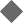 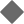 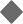 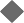 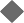 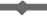 350600300漁   250獲数量200500漁獲400   金額30015020010050	1000	0H14	H15	H16	H17	H18	H19	H20	H21	H22	H23	H24図１	年次別漁獲数量及び漁獲金額の推移２．月別漁獲数量及び漁獲金額（１）月別漁獲数量平成 24 年の漁獲数量を月別にみると、8 月が 38,559 トンで最も多く全体の 16.9％を占め、次いで 7 月の 28,911 トン（12.7％）、9 月の 28,731 トン（12.6％）となっている（図 2、第 3 表）。トン4,0003,0002,0001,00001月	2月	3月	4月	5月	6月	7月	8月	9月	10月	11月	12月図 2	月別漁獲数量（２）月別漁獲金額平成 24 年の漁獲金額を月別にみると、8 月が 63 億 6,382 万円で最も多く全体の14.4％を占め、次いで 11 月の 61 億 4,353 万円（13.9％）、12 月の 50 億 698 万円（11.3％）となっている（図 3、第 4 表）。百万円80060040020001月	2月	3月	4月	5月	6月	7月	8月	9月	10月	11月	12月図 3	月別漁獲金額３．魚種別漁獲数量及び漁獲金額（１）分類別漁獲数量及び漁獲金額①分類別漁獲数量漁獲数量について魚類、貝類等の分類別にみると、さば等の「魚類」が 83,951 トンで最も多く全体の 36.9％を占め、次いでほたてがい等の「貝類」76,895 トン（33.8％）、「その他の水産動物」61,891 トン（27.2％）、「藻類」4,771 トン（2.1％） の順となっている。これを前年と比較すると、「魚類」は 387 トン（0.5％）増加、「貝類」は 43,221トン（128.4％）増加、「その他の水産動物」は 11,553 トン（15.7％）減少、「藻類」は 1,188 トン（33.2％）増加した（図 4、第 5 表）。平成23年平成24年0%	10%	20%	30%	40%	50%	60%	70%	80%	90%	100%魚類	貝類	その他の水産動物	藻類図 4	分類別漁獲数量の構成比②分類別漁獲金額漁獲金額を分類別にみると、「その他の水産動物」が 184 億 2,567 万円で最も多く全体の 41.6％を占め、次いで「魚類」157 億 9,909 万円（35.7％）、「貝類」89 億1,057 万円（20.1％）、「藻類」11 億 3,646 万円（2.6％）の順となっている。これを前年と比較すると、「その他の水産動物」は 35 億 6,501 万円（16.2％）減少し、「魚類」は 1 億 8,608 万円（1.2％）減少し、「貝類」は 17 億 3,681 万円（24.2％）増加し、「藻類」は 1 億 6,799 万円（17.3％）増加した（図 5、第 6 表）。平成23年平成24年0%	10%	20%	30%	40%	50%	60%	70%	80%	90%	100%魚類	貝類	その他の水産動物41.6%	藻類図 5	分類別漁獲金額の構成比（２）主な魚種別漁獲数量及び漁獲金額①主な魚種別漁獲数量主な魚種別の漁獲数量及び構成比をみると、「ほたてがい」75,870  トン（構成比33.3％）、「するめいか」49,785 トン（21.9％）、「さば」44,277 トン（19.5％）、「ぶり」9,970 トン（4.4％）、「あかいか」7,051 トン（3.1％）、「すけとうたら」4,657 トン（2.0％）などとなっている。これを前年と比較すると、漁獲数量が増加した主な魚種及び増加数量は「ほたてがい」43,332 トン（対前年増加率 133.2％）、「ぶり」7,186 トン（258.2％）、「いわし類」2,117 トン（49.9％）、「こんぶ」1,172 トン（44.9％）となっている。一方、漁獲数量が減少した主な魚種及び減少数量は「するめいか」7,528 トン（対前年減少率 13.1％）、「さば」7,386 トン（14.3％）、「あかいか」3,528 トン（33.4％）、「たら」1,084 トン（24.1％）となっている（図 6、第 1 表、第 7 表）。すけとうたら2%	その他16%あかいか3%ぶりほたてがい33%4%	総漁獲数量227,507トンさば20%するめいか22%図 6	主な魚種別漁獲数量の構成比②主な魚種別漁獲金額主な魚種別の漁獲金額及び構成比をみると、「するめいか」116 億 1,234 万円（構成比 26.2％）、「ほたてがい」83 億 7,026 万円（18.9％）、「さば」41 億 4,696 万円（9.4％）、「なまこ」27 億 2,308 万円（6.2％）、「まぐろ」24 億 2,542 万円（5.5％）、「あかいか」15 億 3,552 万円（3.5％）などとなっている。これを前年と比較すると、漁獲金額が増加した主な魚種及び増加金額は「ほたてがい」19 億 6,169 万円（対前年増加率 30.6％）、「ぶり」7 億 3,780 万円（158.8％）、「こんぶ」2 億 4,225 万円（39.5％）、「たこ」1 億 6,538 万円（31.7％）などとなっている。一方、漁獲金額が減少した主な魚種及び減少金額は「するめいか」20 億 8,229 万円（対前年減少率 15.2％）、「あかいか」9 億 7,105 万円（38.7％）、「たら」4 億7,161 万円（34.4％）、「さば」2 億 8,091 万円（6.3％）、「なまこ」7 億 309 万円（20.5％）などとなっている（図 7、第 1 表、第 8 表）。その他29%するめいか27%総漁獲金額442億7,179万円あかいか4%まぐろ6%なまこ6%	さば9%ほたてがい19%図７	主な魚種別漁獲金額の構成比４．漁業種類別漁獲数量及び漁獲金額（１）漁業種類別漁獲数量漁業種類別漁獲数量の構成比をみると、「養殖業」が全体の 33.4％（76,040 トン） で最も多く、次いで「まき網漁業」28.3％、「いか釣漁業」17.5％となっている。これを前年と比較すると、漁獲数量が増加した主な漁業種類及び増加数量は、「養殖業」43,318 トン（対前年増加率 132.4％）、「まき網漁業」3,206 トン（5.2％）、「採藻漁業」1,164 トン（32.9％）などとなっている。一方、漁獲数量が減少した主な漁業種類及び減少数量は、「沖合底曳網漁業」6,686 トン（対前年減少率 27.7％）、「いか釣漁業」5,499 トン（12.2％）などとなっている（第 9 表）。（２）漁業種類別漁獲金額漁業種類別漁獲金額の構成比をみると、「いか釣漁業」が全体の 23.3％（103 億 1,019万円）で最も多く、次いで「養殖業」19.0％、「まき網漁業」13.5％となっている。  これを前年と比較すると、漁獲金額が増加した主な漁業種類及び増加金額は、「養殖業」19 億 4,725 万円（対前年増加率 30.1％）、「まき網漁業」5 億 6,054 万円（10.3％）、「採藻漁業」1 億 6,170 万円（16.9％）などとなっている。一方、漁獲金額が減少した主な漁業種類及び減少金額は、「いか釣漁業」19 億 8,031 円（対前年減少率 16.1％）、「沖合底曳網漁業」12 億 2,583 万円（25.5％）、「底建網漁業」2 億 8,854 万円（16.0％）、「刺網漁業」2 億 4,968 万円（10.1％）などとなっている（第 10 表）。５．市町村別漁獲数量及び漁獲金額（１）市町村別漁獲数量市町村別漁獲数量の構成比をみると、八戸市が111,764 トンで最も多く全体の49.1％ を占め、次いで平内町 16.2％、青森市 5.4％、外ヶ浜町 4.8％、東通村 3.8％の順となっている。次に、市町村別漁獲数量を前年と比較してみると、漁獲数量が増加した市町村は、平内町 16,750 トン（対前年増加率 83.5％）、青森市 10,050 トン（436.2％）、外ヶ浜町6,494 トン（144.5％）ほか 11 市町村となっている。一方、漁獲数量が減少した市町村は、八戸市 8,779 トン（対前年減少率 7.3％）ほか7 市町村となっている（図 8、第 11 表）。（２）市町村別漁獲金額市町村別漁獲金額の構成比をみると、八戸市が 175 億 7,405 万円で最も多く全体の39.7％を占め、次いで平内町 10.8％、むつ市 7.1％、東通村 6.7％、深浦町 5.5％の順となっている。次に、市町村別漁獲金額を前年と比較してみると、漁獲金額が増加した市町村は、青森市 6 億 8,590 万円（対前年増加率 91.2％）、外ヶ浜町 4 億 7,695 万円（31.6％）、大間町 2 億 6,825 万円（16.9％）、横浜町 2 億 71 万円（21.3％）、野辺地町 1 億 3,472万円（24.2％）ほか 5 市町村となっている。一方、漁獲金額が減少した市町村は、八戸市 22 億 1,797 万円（対前年減少率 11.2％） ほか 11 市町村となっている（図 9、第 12 表）。図 8	市町村別漁獲数量の構成比	図 9	市町村別漁獲金額の構成比対	前	年	比	較	表第 1 表	魚種別漁獲数量・金額比較表（対前年比）第 2 表	魚種別漁獲数量・金額比較表（対 5 カ年平均比） 第 3 表	月別漁獲数量比較表第 4 表	月別漁獲金額比較表 第 5 表	分類別漁獲数量比較表第 6 表	分類別漁獲金額比較表第 7 表	主な魚種別漁獲数量比較表第 8 表	主な魚種別漁獲金額比較表第 9 表	漁業種類別漁獲数量比較表第 10 表	漁業種類別漁獲金額比較表第 11 表	市町村別漁獲数量比較表 第 12 表	市町村別漁獲金額比較表第 １ 表 魚種別漁獲数量及び漁獲金額（前年比較）（単位：kg・千円・％）第 ２ 表 魚種別漁獲数量及び漁獲金額（平年比較）（単位：kg・千円・％）※1：調査開始年の都合により過去４カ年平均となっている。※2：平成22年から調査項目として追加した。第 ５ 表 分類別漁獲数量比較表（単位：ｋｇ、％、ポイント）第 ６ 表 分類別漁獲金額比較表（単位：千円、％、ポイント）第 ３ 表 月別漁獲数量比較表第 ４ 表 月別漁獲金額比較表（単位：ｋｇ、％）（単位：千円、％）第 ７ 表 主な魚種別漁獲数量比較表（単位：ｋｇ、％）第 ８ 表 主な魚種別漁獲金額比較表（単位：千円、％）第 ９ 表 漁業種類別漁獲数量比較表（単位：ｋｇ、％）第 １０ 表 漁業種類別漁獲金額比較表（単位：千円、％）第 １１ 表 市町村別漁獲数量比較表（単位：ｋｇ、％）第 １２ 表 市町村別漁獲金額比較表（単位：千円、％）県	計	表第 1 表	年	総	括	表魚種別・漁業種類別漁獲数量及び漁獲金額第 2 表	月	別	表魚種別漁獲数量及び漁獲金額漁業種類別漁獲数量及び漁獲金額第 1 表	年	総	括	表魚種別・漁業種類別漁獲数量及び漁獲金額 魚種別・漁業種類別漁獲数量及び漁獲金額（単位：ｋｇ、千円）魚種別・漁業種類別漁獲数量及び漁獲金額（続き）（単位：ｋｇ、千円）魚種別・漁業種類別漁獲数量及び漁獲金額（続き）（単位：ｋｇ、千円）魚種別・漁業種類別漁獲数量及び漁獲金額（続き）（単位：ｋｇ、千円）魚種別・漁業種類別漁獲数量及び漁獲金額（続き）（単位：ｋｇ、千円）魚種別・漁業種類別漁獲数量及び漁獲金額（続き）（単位：ｋｇ、千円）魚種別・漁業種類別漁獲数量及び漁獲金額（続き）（単位：ｋｇ、千円）第 2 表	月	別	表魚種別漁獲数量及び漁獲金額漁業種類別漁獲数量及び漁獲金額魚種別漁獲数量及び漁獲金額上段：数量（kg）、下段：金額（千円）魚種別漁獲数量及び漁獲金額（続き）上段：数量（kg）、下段：金額（千円）漁業種類別漁獲数量及び漁獲金額上段：数量（kg）、下段：金額（千円）市	町	村	計	表第 1 表	魚種別・漁業種類別漁獲数量及び漁獲金額第 2 表	漁業種類別漁獲数量及び漁獲金額第 3 表	月別漁獲数量及び漁獲金額第 1 表	魚種別・漁業種類別漁獲数量及び漁獲金額魚種別漁獲数量及び漁獲金額（単位：ｋｇ、千円）魚種別漁獲数量及び漁獲金額（続き）（単位：ｋｇ、千円）魚種別漁獲数量及び漁獲金額（続き）（単位：ｋｇ、千円）魚種別漁獲数量及び漁獲金額（続き）（単位：ｋｇ、千円）魚種別漁獲数量及び漁獲金額（続き）（単位：ｋｇ、千円）魚種別漁獲数量及び漁獲金額（続き）（単位：ｋｇ、千円）魚種別漁獲数量及び漁獲金額（続き）（単位：ｋｇ、千円）魚種別漁獲数量及び漁獲金額（続き）（単位：ｋｇ、千円）魚種別漁獲数量及び漁獲金額（続き）（単位：ｋｇ、千円）魚種別漁獲数量及び漁獲金額（続き）魚種別漁獲数量及び漁獲金額（続き）（単位：ｋｇ、千円）魚種別漁獲数量及び漁獲金額（続き）（単位：ｋｇ、千円）魚種別漁獲数量及び漁獲金額（続き）（単位：ｋｇ、千円）第 2 表	漁業種類別漁獲数量及び漁獲金額漁業種類別漁獲数量及び漁獲金額（単位：ｋｇ、千円）漁業種類別漁獲数量及び漁獲金額（続き）（単位：ｋｇ、千円）漁業種類別漁獲数量及び漁獲金額（続き）（単位：ｋｇ、千円）第 3 表	月別漁獲数量及び漁獲金額月別漁獲数量及び漁獲金額上段：数量（kg）、下段：金額（千円）年次漁	獲	数	量漁	獲	数	量漁	獲	金	額漁	獲	金	額年次数量（トン）対前年増減率（％）金額（百万円）対前年増減率（％）平成１４年327,486 58,461 平成１５年281,057 △ 14.251,812 △ 11.4平成１６年296,063 5 .360,606 17.0平成１７年289,662 △ 2 .256,914 △ 6 .1平成１８年278,430 △ 3 .954,675 △ 3 .9平成１９年295,695 6 .257,217 4 .6平成２０年261,354 △ 11.653,171 △ 7 .1平成２１年289,027 10.651,187 △ 3 .7平成２２年246,690 △ 14.651,825 1 .2平成２３年194,265 △ 21.346,118 △ 11.0平成２４年227,507 17.144,272 △ 4 .0平成14年～平成23年までの平均 （A）275,973 54,199 平成24年／(A)％82.4 %81.7 %区分区分数量（ｋｇ）数量（ｋｇ）数量（ｋｇ）金額（千円）金額（千円）金額（千円）区分区分24年23年前年比24年23年前年比魚類1ま	い	わ	し4,302,8312,358,626182.4165,33678,434210.8魚類2か た く ち い わ し2,060,9931,888,055109.275,59175,136100.6魚類3か	つ	お84,541220,40938.44,5074,314104.5魚類4ま	ぐ	ろ1,027,425942,550109.02,425,4242,360,037102.8魚類5か	じ	き9,6781,543627.23,014662455.3魚類6さ	ば44,277,42051,663,07985.74,146,9624,427,87293.7魚類7ぶ	り9,969,5342,783,443358.21,202,540464,740258.8魚類8た	ら3,414,6764,498,31375.9900,0161,371,62865.6魚類9す け と う た ら4,656,9944,474,757104.1162,690155,961104.3魚類10さ	め1,875,9841,928,92997.3153,315168,09891.2魚類11た	い625,576614,977101.7364,575359,013101.5魚類12ま	が	れ	い95,543139,70868.443,92959,73073.5魚類13い	し	が	れ	い53,85166,63580.824,95233,55474.4魚類14そ う は ち が れ い60,42293,30964.812,55217,08673.5魚類15ば ば が れ い361,611484,26874.7300,155372,83680.5魚類16ま	こ	が	れ	い394,020332,964118.3167,249158,746105.4魚類17む	し	が	れ	い189,733165,636114.577,84862,975123.6魚類18そ の 他 の か れ い785,498741,300106.0261,459239,523109.2魚類19ひ	ら	め790,417978,11280.8790,155985,64680.2魚類20ほ	っ	け121,152211,68257.221,82029,42074.2魚類21あ	じ99,576130,99076.08,25613,31062.0魚類22さ	ん	ま279,287373,27774.87,65825,72829.8魚類23さ	け3,604,9073,349,237107.61,529,2611,500,603101.9魚類24さ	く	ら	ま	す242,070335,97372.1263,058258,162101.9魚類25か ら ふ と ま す3,62910,58734.39903,12031.7魚類26こ	う	な	ご2,152138,8741.595943,0212.2魚類27あ	い	な	め142,515166,43885.6102,843109,82193.6魚類28そ	い179,188226,36879.296,708115,10584.0魚類29う	す	め	ば	る245,915374,81365.6297,463411,35872.3魚類30そ の 他 の め ば る42,71459,45471.829,83232,06693.0魚類31め	ぬ	け38,66362,67361.752,31067,97777.0魚類32き	ち	じ301,899288,011104.8504,077536,84893.9魚類33か	な	が	し	ら14,92821,14170.62,7393,38381.0魚類34あ	ん	こ	う512,299589,76886.9305,720337,48090.6魚類35さ	わ	ら99,836138,29472.274,071111,65966.3魚類36は	た	は	た208,622364,10657.353,51270,90675.5魚類37そ	の	他2,774,4222,345,660118.31,165,549919,216126.8魚類小	計小	計83,950,52183,563,959100.515,799,09415,985,17398.8区分区分数量（ｋｇ）数量（ｋｇ）数量（ｋｇ）金額（千円）金額（千円）金額（千円）区分区分24年23年前年比24年23年前年比貝類38ほたてがい（稚貝）1,404,917217,064647.2100,06931,249320.2貝類39ほたてがい（半成貝）48,310,00719,513,026247.64,512,1543,476,419129.8貝類40ほたてがい（新貝）11,656,1855,183,713224.91,425,3641,082,685131.7貝類41ほたてがい（成貝）14,498,8257,623,960190.22,332,6731,818,216128.3貝類ほ た て が い 計ほ た て が い 計75,869,93432,537,763233.28,370,2606,408,569130.6貝類42う	ば	が	い793,160891,50989.0208,787209,71899.6貝類43さ	ざ	え28,97225,678112.821,12418,184116.2貝類44あ	か	が	い22,90811,905192.410,3266,412161.0貝類45あ	わ	び56,94750,342113.1221,466413,40853.6貝類46そ	の	他128,003156,91481.680,852117,46368.8貝類小	計小	計76,899,92433,674,111228.48,912,8157,173,754124.2その他の水産動物47するめいか（近海・生）33,020,16740,683,99581.27,438,1279,438,64878.8その他の水産動物48するめいか(近海･船凍)15,156,78615,309,92499.03,830,8473,946,24397.1その他の水産動物49す る め いか （ 海 外 ）1,608,3311,319,864121.9343,369309,742110.9その他の水産動物す る め い か 計す る め い か 計49,785,28457,313,78386.911,612,34313,694,63384.8その他の水産動物50や	り	い	か912,088995,92991.6758,016918,10182.6その他の水産動物51あかいか（ 近海）2,735,9054,288,40363.8864,2681,661,92452.0その他の水産動物52あかいか（ 海外）4,314,9466,290,90768.6671,250844,64079.5その他の水産動物あ	か	い	か	計あ	か	い	か	計7,050,85110,579,31066.61,535,5182,506,56461.3その他の水産動物53そ の 他 の い か103,66415,263679.229,1446,169472.4その他の水産動物54た	こ1,281,7501,275,634100.5687,436522,059131.7その他の水産動物55く	る	ま	え	び19378247.41,071566189.2その他の水産動物56そ の 他 の え び38,75535,093110.4135,388115,356117.4その他の水産動物57か	に493,105582,99884.6174,237172,187101.2その他の水産動物58う	に597,935515,465116.0625,875475,485131.6その他の水産動物59な	ま	こ1,190,4881,499,21879.42,723,0783,426,17279.5その他の水産動物60ほ	や407,254590,41669.0121,189121,80999.5その他の水産動物61そ	の	他24,33740,16460.620,12631,58263.7その他の水産動物小	計小	計61,885,70473,443,35184.318,423,42121,990,68283.8藻類62こ	ん	ぶ3,783,1132,610,823144.9855,348613,094139.5藻類63わ	か	め200,729144,922138.523,07623,20199.5藻類64そ	の	他787,483827,34595.2258,036332,17377.7藻類小	計小	計4,771,3253,583,090133.21,136,460968,468117.3合	計合	計合	計227,507,474194,264,511117.144,271,79146,118,07796.0区分区分数量（ｋｇ）数量（ｋｇ）数量（ｋｇ）金額（千円）金額（千円）金額（千円）区分区分24年過去5カ年平均平年比24年過去5カ年平均平年比魚類1ま	い	わ	し4,302,831687,983625.4165,33637,333442.9魚類2か た く ち い わ し2,060,9932,714,16275.975,59196,30278.5魚類3か	つ	お84,54191,42392.54,5073,335135.1魚類4ま	ぐ	ろ1,027,4251,006,744102.12,425,4242,718,15989.2魚類5か	じ	き9,6783,929246.33,0141,987151.7魚類6さ	ば44,277,42044,164,753100.34,146,9623,398,773122.0魚類7ぶ	り9,969,5343,036,458328.31,202,540711,887168.9魚類8た	ら3,414,6764,516,20075.6900,0161,431,98962.9魚類9す け と う た ら4,656,9944,626,793100.7162,690304,35253.5魚類10さ	め1,875,9841,633,349114.9153,315147,569103.9魚類11た	い625,576461,147135.7364,575291,792124.9魚類12ま	が	れ	い95,543162,02259.043,92972,50360.6魚類13い	し	が	れ	い53,85190,64159.424,95247,39452.6魚類14そ う は ち が れ い60,42261,72197.912,55216,52476.0魚類15ば ば が れ い361,611463,78878.0300,155396,97275.6魚類16ま	こ	が	れ	い394,020415,21494.9167,249182,21091.8魚類17む し が れ い ※ 1189,733988,09198.777,848391,12586.8魚類18そ の 他 の か れ い785,498988,09198.7261,459391,12586.8魚類19ひ	ら	め790,4171,198,62465.9790,1551,142,58269.2魚類20ほ	っ	け121,152903,02813.421,82051,25042.6魚類21あ	じ99,576240,19841.58,25615,67752.7魚類22さ	ん	ま279,287214,498130.27,65811,99763.8魚類23さ	け3,604,9074,411,96881.71,529,2611,502,277101.8魚類24さ	く	ら	ま	す242,070280,25986.4263,058243,892107.9魚類25か ら ふ と ま す3,6296,98552.09901,87152.9魚類26こ	う	な	ご2,152163,2901.395953,8131.8魚類27あ	い	な	め142,515224,00363.6102,843127,17980.9魚類28そ	い179,188173,784103.196,70891,415105.8魚類29う	す	め	ば	る245,915444,53355.3297,463496,38759.9魚類30そ の 他 の め ば る42,71451,07083.629,83230,19998.8魚類31め	ぬ	け38,66367,61257.252,31085,87960.9魚類32き	ち	じ301,899303,45599.5504,077589,05285.6魚類33か	な	が	し	ら14,92819,90475.02,7393,36581.4魚類34あ	ん	こ	う512,299811,96163.1305,720449,34768.0魚類35さ	わ	ら	※	199,8363,933,49978.474,0711,546,34783.6魚類36は た は た ※ 1208,6223,933,49978.453,5121,546,34783.6魚類37そ	の	他2,774,4223,933,49978.41,165,5491,546,34783.6魚類小	計小	計83,950,52178,573,087106.815,799,09416,692,73694.6区分区分数量（ｋｇ）数量（ｋｇ）数量（ｋｇ）金額（千円）金額（千円）金額（千円）区分区分24年過去5カ年平均平年比24年過去5カ年平均平年比貝類38ほたてがい（稚貝）1,404,917586,886239.4100,06956,243177.9貝類39ほたてがい（半成貝）48,310,00739,406,793122.64,512,1544,390,370102.8貝類40ほたてがい（新貝）※ 211,656,18544,252,73259.11,425,3645,785,05265.0貝類41ほたてがい（成貝）14,498,82544,252,73259.12,332,6735,785,05265.0貝類ほ た て が い 計ほ た て が い 計75,869,93484,246,41190.18,370,26010,231,66681.8貝類42う	ば	が	い793,160967,81782.0208,787241,26486.5貝類43さ	ざ	え28,97280,56636.021,12448,93443.2貝類44あ	か	が	い22,90840,27456.910,32627,09838.1貝類45あ	わ	び56,94745,948123.9221,466299,15374.0貝類46そ	の	他128,003162,64078.780,852100,86080.2貝類小	計小	計76,899,92485,543,65589.98,912,81510,948,97581.4その他の水産動物47するめいか（近海・生）33,020,16743,649,31775.67,438,1279,084,40181.9その他の水産動物48するめいか(近海･船凍)15,156,78618,669,84381.23,830,8474,230,98190.5その他の水産動物49す る め いか （ 海 外 ）1,608,3311,283,485125.3343,369251,107136.7その他の水産動物す る め い か 計す る め い か 計49,785,28463,602,64578.311,612,34313,566,48985.6その他の水産動物50や	り	い	か912,0881,496,56260.9758,0161,279,97159.2その他の水産動物51あかいか（ 近海）2,735,9057,163,70638.2864,2682,248,31738.4その他の水産動物52あかいか（ 海外）4,314,94612,886,31533.5671,2501,575,33742.6その他の水産動物あ	か	い	か	計あ	か	い	か	計7,050,85120,050,02135.21,535,5183,823,65440.2その他の水産動物53そ の 他 の い か103,66443,831236.529,14415,319190.2その他の水産動物54た	こ1,281,7501,910,15467.1687,436815,82484.3その他の水産動物55く	る	ま	え	び19322486.31,0711,23286.9その他の水産動物56そ の 他 の え び38,75547,75181.2135,388145,19893.2その他の水産動物57か	に493,105625,03378.9174,237182,98095.2その他の水産動物58う	に597,935707,31884.5625,875594,129105.3その他の水産動物59な	ま	こ1,190,4881,418,38283.92,723,0782,885,20594.4その他の水産動物60ほ	や407,254568,78471.6121,189103,148117.5その他の水産動物61そ	の	他24,33777,40731.420,12647,71142.2その他の水産動物小	計小	計61,885,70490,548,11368.318,423,42123,460,86078.5藻類62こ	ん	ぶ3,783,1131,973,246191.7855,348500,745170.8藻類63わ	か	め200,72999,417201.923,07612,769180.7藻類64そ	の	他787,483668,542117.8258,036287,72689.7藻類小	計小	計4,771,3252,741,205174.11,136,460801,241141.8合	計合	計合	計227,507,474257,406,06088.444,271,79151,903,81285.3区	分区	分魚	類貝	類その他の水産動物藻	類合	計平成漁 獲 数 量83,563,95933,674,11173,443,3513,583,090194,264,51123年構	成	比43.017.337.81.8100.0平成漁 獲 数 量83,950,52176,894,94961,890,6794,771,325227,507,47424年構	成	比36.933.827.22.1100.0構成比の増減構成比の増減△6.116.5△10.60.3増	減	率増	減	率0.5128.4△15.733.217.1区	分区	分魚	類貝	類その他の水産動物藻	類合	計平成漁 獲 金 額15,985,1727,173,75421,990,682968,46846,118,07723年構	成	比34.715.647.72.1100.0平成漁 獲 金 額15,799,0948,910,56518,425,6711,136,46044,271,79124年構	成	比35.720.141.62.6100.0構成比の増減構成比の増減1.04.6△6.10.5増	減	率増	減	率△1.224.2△16.217.3△4.0区	分区	分１ 月２ 月３ 月４ 月５ 月６ 月７ 月平成漁 獲 金 額2,736,5962,881,1121,811,0751,494,7373,094,2123,972,3514,731,04623年構	成	比5.96.23.93.26.78.610.3平成漁 獲 金 額2,292,9791,732,5722,008,7302,129,2453,435,5253,157,3994,915,26424年構	成	比5.23.94.54.87.87.111.1増	減	率増	減	率△16.2△39.910.942.411.0△20.53.9区	分区	分８ 月９ 月１０ 月１１ 月１２ 月合	計平成漁 獲 金 額5,374,3874,271,1064,810,0166,182,4134,759,02646,118,07723年構	成	比11.79.310.413.410.3100.0平成漁 獲 金 額6,362,3193,540,1123,547,1426,143,5265,006,97844,271,79124年構	成	比14.48.08.013.911.3100.0増	減	率増	減	率18.4△17.1△26.3△0.65.2△4.0区	分区	分い わ し 類さ	ばま	ぐ	ろた	らすけとうたらさ	け平成漁 獲 数 量4,246,68151,663,079942,5504,498,3134,474,7573,349,23723年構	成	比2.226.60.52.32.31.7平成漁 獲 数 量6,363,82444,277,4201,027,4253,414,6764,656,9943,604,90724年構	成	比2.819.50.51.52.01.6増	減	率増	減	率49.9△14.39.0△24.14.17.6区	分区	分ひ	ら	めか れ い 類ぶ	りほたてがいするめいかや り い か平成漁 獲 数 量978,1122,023,8202,783,44332,537,76357,313,783995,92923年構	成	比0.51.01.416.729.50.5平成漁 獲 数 量790,4171,940,6789,969,53475,869,93449,785,284912,08824年構	成	比0.30.94.433.321.90.4増	減	率増	減	率△19.2△4.1258.2133.2△13.1△8.4区	分区	分あ か い かた	こな ま ここ	ん	ぶそ	の	他合	計平成漁 獲 数 量10,579,3101,275,6341,499,2182,610,82312,492,059194,264,51123年構	成	比5.40.70.81.36.4100.0平成漁 獲 数 量7,050,8511,281,7501,190,4883,783,11311,588,091227,507,47424年構	成	比3.10.60.51.75.1100.0増	減	率増	減	率△33.40.5△20.644.9△7.217.1区	分区	分い わ し 類さ	ばま	ぐ	ろた	らすけとうたらさ	け平成漁 獲 金 額153,5704,427,8722,360,0371,371,628155,9611,500,60323年構	成	比0.39.65.13.00.33.3平成漁 獲 金 額240,9274,146,9622,425,424900,016162,6901,529,26124年構	成	比0.59.45.52.00.43.5増	減	率増	減	率56.9△6.32.8△34.44.31.9区	分区	分ひ	ら	めか れ い 類ぶ	りほたてがいするめいかや り い か平成漁 獲 金 額985,646944,450464,7406,408,56913,694,633918,10123年構	成	比2.12.01.013.929.72.0平成漁 獲 金 額790,155888,1441,202,5408,370,26011,612,343758,01624年構	成	比1.82.02.718.926.21.7増	減	率増	減	率△19.8△6.0158.830.6△15.2△17.4区	分区	分あ か い かた	こな ま ここ	ん	ぶそ	の	他合	計平成漁 獲 金 額2,506,564522,0593,426,172613,0945,664,37946,118,07723年構	成	比5.41.17.41.312.3100.0平成漁 獲 金 額1,535,518687,4362,723,078855,3485,443,67344,271,79124年構	成	比3.51.66.21.912.3100.0増	減	率増	減	率△38.731.7△20.539.5△3.9△4.0漁	業	種	類漁	獲	数	量漁	獲	数	量漁	獲	数	量漁	獲	数	量増 減 率漁	業	種	類平 成 24 年構成比平 成 23 年構成比増 減 率遠 洋 底 曳 網 漁 業204,9070.1227,8250.1△10.1沖 合 底 曳 網 漁 業17,470,3507.724,156,71912.4△27.7小型機船底曳網漁業2,168,0091.02,775,0221.4△21.9その他の底曳網漁業-----ま	き	網	漁	業64,389,95128.361,184,36931.55.2棒	受	網	漁	業305,5550.1560,6400.3△45.5そ の 他 の 敷 網 漁 業3860.02,6140.0△85.2刺	網	漁	業2,714,6741.22,726,4371.4△0.4—	本	釣	漁	業898,8560.41,068,9070.6△15.9い	か	釣	漁	業39,579,17817.445,230,94523.3△12.5延	縄	漁	業1,531,5830.71,620,6570.8△5.5大 型 定 置 網 漁 業2,874,4521.33,225,6111.7△10.9小 型 定 置 網 漁 業7,797,8913.47,198,0823.78.3底	建	網	漁	業2,587,1521.13,227,2741.7△19.8地 曳 ・ 船 曳 網 漁 業-----採	介	漁	業339,3410.1268,3900.126.4採	藻	漁	業4,703,7822.13,539,7961.832.9養	殖	業76,039,59333.432,721,63916.8132.4そ	の	他	の	漁	業3,901,8141.74,529,5842.3△13.9合	計227,507,474100.0194,264,511100.017.1漁	業	種	類漁	獲	金	額漁	獲	金	額漁	獲	金	額漁	獲	金	額増 減 率漁	業	種	類平 成 24 年構成比平 成 23 年構成比増 減 率遠 洋 底 曳 網 漁 業77,8160.2125,0750.3△37.8沖 合 底 曳 網 漁 業3,589,8708.14,815,70110.4△25.5小型機船底曳網漁業1,510,6903.41,492,3183.21.2その他の底曳網漁業-----ま	き	網	漁	業5,993,25013.55,432,71311.810.3棒	受	網	漁	業47,8040.1106,0820.2△54.9そ の 他 の 敷 網 漁 業1360.08640.0△84.3刺	網	漁	業2,227,2195.02,476,8975.4△10.1—	本	釣	漁	業1,919,1704.31,905,7624.10.7い	か	釣	漁	業10,271,27223.212,290,50726.7△16.4延	縄	漁	業575,4981.3711,3181.5△19.1大 型 定 置 網 漁 業1,384,8243.11,496,4333.2△7.5小 型 定 置 網 漁 業2,587,4535.82,481,9795.44.2底	建	網	漁	業1,514,7053.41,803,2433.9△16.0地 曳 ・ 船 曳 網 漁 業-----採	介	漁	業414,5670.9539,2961.2△23.1採	藻	漁	業1,121,1582.5959,4592.116.9養	殖	業8,406,51219.06,459,26314.030.1そ	の	他	の	漁	業2,629,8475.93,021,1676.6△13.0合	計44,271,791100.046,118,077100.0△4.0市町村漁	獲漁	獲数	量数	量増 減 率市町村平 成 24 年構成比平 成 23 年構成比増 減 率深浦町5,083,9902.25,017,7332.61.3鰺ヶ沢町945,2050.41,182,6120.6△20.1つがる市40,6420.022,1480.083.5五所川原市31,7020.028,0220.013.1中泊町1,973,2370.92,067,3951.1△4.6今別町258,2570.1142,2750.181.5外ヶ浜町10,989,2004.84,494,8492.3144.5蓬田村4,443,6522.01,521,4210.8192.1青森市12,353,3685.42,303,8561.2436.2平内町36,803,47616.220,053,26910.383.5野辺地町2,890,8551.31,297,0730.7122.9横浜町5,445,9382.42,770,0001.496.6むつ市10,252,0104.59,104,9704.712.6佐井村698,1920.3722,5370.4△3.4大間町3,509,1061.52,557,1371.337.2風間浦村1,287,4350.61,481,9590.8△13.1東通村8,752,8253.88,859,4414.6△1.2六ヶ所村4,328,4761.94,147,2072.14.4三沢市4,075,3861.84,372,9542.3△6.8おいらせ町681,0740.3575,1940.318.4八戸市111,764,43549.1120,543,83562.1△7.3階上町899,0130.4998,6240.5△10.0合計227,507,474100.0194,264,511100.017.1市町村漁	獲漁	獲金	額金	額増 減 率市町村平 成 24 年構成比平 成 23 年構成比増 減 率深浦町2,421,0785.52,472,2805.4△2.1鰺ヶ沢町354,7580.8446,4771.0△20.5つがる市20,7450.016,7050.024.2五所川原市17,4450.012,8460.035.8中泊町971,6582.21,105,5252.4△12.1今別町119,8900.3125,4920.3△4.5外ヶ浜町1,984,7444.51,507,7933.331.6蓬田村516,7641.2414,9060.924.5青森市1,437,8813.2751,9851.691.2平内町4,802,84910.85,132,88111.1△6.4野辺地町691,0701.6556,3471.224.2横浜町1,141,7152.6941,0052.021.3むつ市3,127,4497.13,467,9267.5△9.8佐井村428,8471.0409,8840.94.6大間町1,852,9364.21,584,6833.416.9風間浦村439,8621.0550,2731.2△20.1東通村2,977,3786.73,274,7097.1△9.1六ヶ所村1,420,2653.21,437,4583.1△1.2三沢市1,276,9442.91,393,9403.0△8.4おいらせ町266,1840.6206,3190.429.0八戸市17,574,05039.719,792,02142.9△11.2階上町427,2781.0516,6221.1△17.3合計44,271,791100.046,118,077100.0△4.0区	分区	分区	分遠洋底曳網漁業遠洋底曳網漁業沖合底曳網漁業沖合底曳網漁業小型機船底曳網漁業小型機船底曳網漁業区	分区	分区	分数	量金	額数	量金	額数	量金	額魚類1ま	い	わ	し21153魚類2か た く ち い わ し魚類3か	つ	お魚類4ま	ぐ	ろ魚類5か	じ	き10090魚類6さ	ば魚類7ぶ	り魚類8た	ら1,968,300405,153319,42968,463魚類9す け と う た ら4,477,061153,438151,8596,472魚類10さ	め555,38231,505119,25213,876魚類11た	い29,49817,3298629魚類12ま	が	れ	い7,5943,2681,885451魚類13い し が れ い311144魚類14そ う は ち が れ い28,0135,56714,9413,392魚類15ば ば が れ い142,167108,49439,78834,373魚類16ま こ が れ い6,9932,61217,5765,785魚類17む し が れ い48,66016,00916,8964,386魚類18その他のかれい609,292198,25048,31611,731魚類19ひ	ら	め15,15613,48322,11715,749魚類20ほ	っ	け57,89511,9551,847533魚類21あ	じ15021魚類22さ	ん	ま魚類23さ	け魚類24さ	く	ら	ま	す29,89924,461567383魚類25か ら ふ と ま す魚類26こ	う	な	ご魚類27あ	い	な	め34,5877,3142,6212,058魚類28そ	い978682553266魚類29う す め ば る797662448173魚類30その他のめばる1,00539972魚類31め	ぬ	け31,72439,752266413魚類32き	ち	じ295,624498,3324,8762,277魚類33か	な   が	し ら4,74741826239魚類34あ	ん	こ	う110,69955,26265,40936,853魚類35さ	わ	ら72魚類36は	た	は	た3,9401,429魚類37そ	の	他204,90777,816201,42463,8169,8191,844魚類小	計小	計204,90777,8168,661,8961,659,754839,138209,694区	分区	分区	分遠洋底曳網漁業遠洋底曳網漁業沖合底曳網漁業沖合底曳網漁業小型機船底曳網漁業小型機船底曳網漁業区	分区	分区	分数	量金	額数	量金	額数	量金	額貝類38ほたてがい（ 稚貝）貝類39ほたてがい（ 半成貝）貝類40ほたてがい（ 新貝）貝類41ほたてがい（ 成貝）81,34336,463貝類ほ た て が い 計ほ た て が い 計000081,34336,463貝類42う	ば	が	い763,830200,304貝類43さ	ざ	え貝類44あ	か	が	い貝類45あ	わ	び28貝類46そ	の	他1,63561418,9146,305貝類小	計小	計001,635614864,089243,080その他の水産動物47するめいか（近海・生）8,293,0341,613,4817,1601,472その他の水産動物48するめいか（近海・船凍）その他の水産動物49するめいか （海外）その他の水産動物す る め い か 計す る め い か 計008,293,0341,613,4817,1601,472その他の水産動物50や	り	い	か316,079157,2154,9781,782その他の水産動物51あかいか（ 近海）636104その他の水産動物52あかいか（ 海外）その他の水産動物あ か い か 計あ か い か 計0063610400その他の水産動物53そ の 他 の い か3,7421,564584220その他の水産動物54た	こ142,81640,31824,3127,215その他の水産動物55く	る	ま	え	びその他の水産動物56そ の 他 の え び27,591111,046その他の水産動物57か	に22,6325,7445,8003,295その他の水産動物58う	に560168その他の水産動物59な	ま	こ28930419,2361,043,274その他の水産動物60ほ	や1,296463その他の水産動物61そ	の	他85627その他の水産動物小	計小	計008,806,8191,929,502464,7821,057,91662こ	ん	ぶ藻63わ	か	め類64そ	の	他小	計小	計000000計計計204,90777,81617,470,3503,589,8702,168,0091,510,690区	分区	分区	分その他の底曳網漁業その他の底曳網漁業まき網漁業まき網漁業棒受網漁業棒受網漁業区	分区	分区	分数	量金	額数	量金	額数	量金	額魚類1ま	い	わ	し4,141,084148,267魚類2か た く ち い わ し1,681,25953,1241004魚類3か	つ	お魚類4ま	ぐ	ろ魚類5か	じ	き596292魚類6さ	ば43,756,5374,103,557魚類7ぶ	り8,388,655895,122魚類8た	ら魚類9す け と う た ら魚類10さ	め魚類11た	い64魚類12ま	が	れ	い魚類13い し が れ い魚類14そ う は ち が れ い魚類15ば ば が れ い魚類16ま こ が れ い魚類17む し が れ い魚類18その他のかれい魚類19ひ	ら	め1324魚類20ほ	っ	け5,0871,593魚類21あ	じ76魚類22さ	ん	ま269,9897,244魚類23さ	け魚類24さ	く	ら	ま	す818魚類25か ら ふ と ま す魚類26こ	う	な	ご1,101601魚類27あ	い	な	め77魚類28そ	い17085魚類29う す め ば る魚類30その他のめばる494294魚類31め	ぬ	け魚類32き	ち	じ魚類33か	な   が	し ら魚類34あ	ん	こ	う魚類35さ	わ	ら魚類36は	た	は	た魚類37そ	の	他60,9777,475736214魚類小	計小	計0058,029,1085,207,837277,71810,094区	分区	分区	分その他の底曳網漁業その他の底曳網漁業まき網漁業まき網漁業棒受網漁業棒受網漁業区	分区	分区	分数	量金	額数	量金	額数	量金	額貝類38ほたてがい（ 稚貝）貝類39ほたてがい（ 半成貝）貝類40ほたてがい（ 新貝）貝類41ほたてがい（ 成貝）貝類ほ た て が い 計ほ た て が い 計000000貝類42う	ば	が	い貝類43さ	ざ	え貝類44あ	か	が	い貝類45あ	わ	び貝類46そ	の	他貝類小	計小	計000000その他の水産動物47するめいか（近海・生）6,360,843785,413その他の水産動物48するめいか（近海・船凍）その他の水産動物49するめいか （海外）その他の水産動物す る め い か 計す る め い か 計006,360,843785,41300その他の水産動物50や	り	い	か27,81737,703その他の水産動物51あかいか（ 近海）その他の水産動物52あかいか（ 海外）その他の水産動物あ か い か 計あ か い か 計000000その他の水産動物53そ の 他 の い か21その他の水産動物54た	こ186その他の水産動物55く	る	ま	え	びその他の水産動物56そ の 他 の え びその他の水産動物57か	にその他の水産動物58う	にその他の水産動物59な	ま	こその他の水産動物60ほ	やその他の水産動物61そ	の	他その他の水産動物小	計小	計006,360,843785,41327,83737,71062こ	ん	ぶ藻63わ	か	め類64そ	の	他小	計小	計000000計計計0064,389,9515,993,250305,55547,804区	分区	分区	分その他の敷網漁業その他の敷網漁業刺 網 漁 業刺 網 漁 業一本釣漁業一本釣漁業区	分区	分区	分数	量金	額数	量金	額数	量金	額魚類1ま	い	わ	し5137575魚類2か た く ち い わ し魚類3か	つ	お7,4252,763魚類4ま	ぐ	ろ2,2904,812329,2531,382,464魚類5か	じ	き28028魚類6さ	ば53321,442441魚類7ぶ	り1,10918448,47010,847魚類8た	ら266,522110,83739,96512,958魚類9す け と う た ら13,5211,50830826魚類10さ	め62,5384,05165972魚類11た	い35,30429,35223,00819,703魚類12ま	が	れ	い48,21620,7706528魚類13い し が れ い36,94217,4522417魚類14そ う は ち が れ い2,70671992魚類15ば ば が れ い96,01189,698894814魚類16ま こ が れ い222,39696,622466227魚類17む し が れ い35,89318,1054,4932,604魚類18その他のかれい49,48324,5401,6941,074魚類19ひ	ら	め107,80383,50555,40994,197魚類20ほ	っ	け43,9824,7591,720456魚類21あ	じ100513421魚類22さ	ん	ま魚類23さ	け800193825魚類24さ	く	ら	ま	す27,36533,201101,921119,507魚類25か ら ふ と ま す10魚類26こ	う	な	ご386136魚類27あ	い	な	め19,30613,00324,39028,229魚類28そ	い14,3127,56719,00416,835魚類29う す め ば る86,860102,430110,717149,607魚類30その他のめばる12,2446,8695,2124,719魚類31め	ぬ	け1,8213,116魚類32き	ち	じ11魚類33か	な   が	し ら3,9289901415魚類34あ	ん	こ	う185,425133,987122114魚類35さ	わ	ら23226120魚類36は	た	は	た7,1073,193魚類37そ	の	他794,914460,87356,86429,669魚類小	計小	計3861362,177,4391,269,354835,8481,880,646区	分区	分区	分その他の敷網漁業その他の敷網漁業刺 網 漁 業刺 網 漁 業一本釣漁業一本釣漁業区	分区	分区	分数	量金	額数	量金	額数	量金	額貝類38ほたてがい（ 稚貝）貝類39ほたてがい（ 半成貝）貝類40ほたてがい（ 新貝）貝類41ほたてがい（ 成貝）4,2361,160貝類ほ た て が い 計ほ た て が い 計004,2361,16000貝類42う	ば	が	い貝類43さ	ざ	え3,1182,604貝類44あ	か	が	い貝類45あ	わ	び87588貝類46そ	の	他3,9722,191102貝類小	計小	計0011,4136,543102その他の水産動物47するめいか（近海・生）266622,882947その他の水産動物48するめいか（近海・船凍）その他の水産動物49するめいか （海外）その他の水産動物す る め い か 計す る め い か 計00266622,882947その他の水産動物50や	り	い	か1711212,2373,483その他の水産動物51あかいか（ 近海）その他の水産動物52あかいか（ 海外）その他の水産動物あ か い か 計あ か い か 計000000その他の水産動物53そ の 他 の い か843417その他の水産動物54た	こ17,3618,25957,83534,072その他の水産動物55く	る	ま	え	び1901,058その他の水産動物56そ の 他 の え び52その他の水産動物57か	に99,14953,699103その他の水産動物58う	にその他の水産動物59な	ま	こ373,366869,411その他の水産動物60ほ	や31,53812,847その他の水産動物61そ	の	他3,7685,859その他の水産動物小	計小	計00525,822951,32262,99838,52262こ	ん	ぶ藻63わ	か	め類64そ	の	他小	計小	計000000計計計3861362,714,6742,227,219898,8561,919,170区	分区	分区	分いか釣漁業いか釣漁業延 縄 漁 業延 縄 漁 業大型定置網漁業大型定置網漁業区	分区	分区	分数	量金	額数	量金	額数	量金	額魚類1ま	い	わ	し1,130188魚類2か た く ち い わ し魚類3か	つ	お11,506350魚類4ま	ぐ	ろ1829285,854388,757381,648606,754魚類5か	じ	き7557,5801,997魚類6さ	ば11023152,69615,501魚類7ぶ	り16,0033,889921,742203,999魚類8た	ら54,35125,0387,9033,053魚類9す け と う た ら1,025128魚類10さ	め243111,108,560102,4242,086188魚類11た	い13,38712,626224,115125,345魚類12ま	が	れ	い1120187魚類13い し が れ い218457202魚類14そ う は ち が れ い8015魚類15ば ば が れ い6248414295魚類16ま こ が れ い371611467魚類17む し が れ い51134013257魚類18その他のかれい221,657474魚類19ひ	ら	め2,0522,93433,15426,358魚類20ほ	っ	け1141,891222魚類21あ	じ17,4032,267魚類22さ	ん	ま1,349176魚類23さ	け271,408122,211魚類24さ	く	ら	ま	す25,34121,558魚類25か ら ふ と ま す2,050553魚類26こ	う	な	ご魚類27あ	い	な	め1,7711,196336220魚類28そ	い5,5405,6659,9094,191魚類29う す め ば る3,9394,2402216魚類30その他のめばる5529579295魚類31め	ぬ	け1,8544,237魚類32き	ち	じ3171,423魚類33か	な   が	し ら22549103魚類34あ	ん	こ	う4,3312,95024,0329,431魚類35さ	わ	ら78,12563,813魚類36は	た	は	た魚類37そ	の	他3031,0931,485207,61871,040魚類小	計小	計401661,500,854557,4472,387,2271,281,026区	分区	分区	分いか釣漁業いか釣漁業延 縄 漁 業延 縄 漁 業大型定置網漁業大型定置網漁業区	分区	分区	分数	量金	額数	量金	額数	量金	額貝類38ほたてがい（ 稚貝）貝類39ほたてがい（ 半成貝）貝類40ほたてがい（ 新貝）貝類41ほたてがい（ 成貝）貝類ほ た て が い 計ほ た て が い 計000000貝類42う	ば	が	い貝類43さ	ざ	え貝類44あ	か	が	い貝類45あ	わ	び貝類46そ	の	他貝類小	計小	計000000その他の水産動物47するめいか（近海・生）15,682,0794,505,682474,44895,174その他の水産動物48するめいか（近海・船凍）15,156,7863,830,847その他の水産動物49するめいか （海外）1,608,331343,369その他の水産動物す る め い か 計す る め い か 計32,447,1968,679,89800474,44895,174その他の水産動物50や	り	い	か46,30446,1135,6425,449その他の水産動物51あかいか（ 近海）2,735,269864,164その他の水産動物52あかいか（ 海外）4,314,946671,250その他の水産動物あ か い か 計あ か い か 計7,050,2151,535,4140000その他の水産動物53そ の 他 の い か35,0429,7714,2152,010その他の水産動物54た	こ201030,69218,0402,303917その他の水産動物55く	る	ま	え	びその他の水産動物56そ の 他 の え びその他の水産動物57か	に3711617248その他の水産動物58う	にその他の水産動物59な	ま	こその他の水産動物60ほ	やその他の水産動物61そ	の	他その他の水産動物小	計小	計39,578,77710,271,20630,72918,051487,225103,79862こ	ん	ぶ藻63わ	か	め類64そ	の	他小	計小	計000000計計計39,579,17810,271,2721,531,583575,4982,874,4521,384,824区	分区	分区	分小型定置網漁業小型定置網漁業底 建 網 漁 業底 建 網 漁 業地曳・船曳網漁業地曳・船曳網漁業区	分区	分区	分数	量金	額数	量金	額数	量金	額魚類1ま	い	わ	し157,91216,2632,039486魚類2か た く ち い わ し379,62122,462魚類3か	つ	お65,1851,38442510魚類4ま	ぐ	ろ27,02340,653370417魚類5か	じ	き23643魚類6さ	ば354,48123,55311,4503,664魚類7ぶ	り547,77581,44544,7496,887魚類8た	ら29,19511,118264,635124,807魚類9す け と う た ら89938魚類10さ	め8,49934912610魚類11た	い165,69390,654124,57258,300魚類12ま	が	れ	い84838835,16218,614魚類13い し が れ い4,9822,14210,1634,711魚類14そ う は ち が れ い93718411,7442,287魚類15ば ば が れ い3,6703,30240,39038,660魚類16ま こ が れ い9,5754,23935,92020,829魚類17む し が れ い44317678,27335,155魚類18その他のかれい7,3242,71060,19720,118魚類19ひ	ら	め183,663183,735268,664313,611魚類20ほ	っ	け1,3474723,748682魚類21あ	じ75,3842,7186,2933,147魚類22さ	ん	ま7,51393魚類23さ	け2,832,3581,322,59418,6537,735魚類24さ	く	ら	ま	す50,97558,5175,4034,911魚類25か ら ふ と ま す1,5154245412魚類26こ	う	な	ご610197魚類27あ	い	な	め4,6253,21914,97212,172魚類28そ	い29,25710,05281,27236,935魚類29う す め ば る1125630,91129,859魚類30その他のめばる11,4417,4644,6543,567魚類31め	ぬ	け魚類32き	ち	じ魚類33か	な   が	し ら2,5027612,853405魚類34あ	ん	こ	う48,03721,86365,48742,406魚類35さ	わ	ら17,3928,5962,930654魚類36は	た	は	た197,55748,8801810魚類37そ	の	他608,730140,767497,368174,549魚類小	計小	計5,837,3162,111,5121,723,495965,60900区	分区	分区	分小型定置網漁業小型定置網漁業底 建 網 漁 業底 建 網 漁 業地曳・船曳網漁業地曳・船曳網漁業区	分区	分区	分数	量金	額数	量金	額数	量金	額貝類38ほたてがい（ 稚貝）貝類39ほたてがい（ 半成貝）貝類40ほたてがい（ 新貝）貝類41ほたてがい（ 成貝）貝類ほ た て が い 計ほ た て が い 計000000貝類42う	ば	が	い貝類43さ	ざ	え貝類44あ	か	が	い貝類45あ	わ	び貝類46そ	の	他18973363155貝類小	計小	計1897336315500その他の水産動物47するめいか（近海・生）1,785,322353,337288,66059,847その他の水産動物48するめいか（近海・船凍）その他の水産動物49するめいか （海外）その他の水産動物す る め い か 計す る め い か 計1,785,322353,337288,66059,84700その他の水産動物50や	り	い	か91,46093,992415,191409,856その他の水産動物51あかいか（ 近海）その他の水産動物52あかいか（ 海外）その他の水産動物あ か い か 計あ か い か 計000000その他の水産動物53そ の 他 の い か55,12913,6004,6521,873その他の水産動物54た	こ22,84910,563154,58077,244その他の水産動物55く	る	ま	え	び313その他の水産動物56そ の 他 の え びその他の水産動物57か	に1,7837642917その他の水産動物58う	にその他の水産動物59な	ま	こ8902,1282235その他の水産動物60ほ	や2,9051,35216069その他の水産動物61そ	の	他45119その他の水産動物小	計小	計1,960,386475,868863,294548,9410062こ	ん	ぶ藻63わ	か	め類64そ	の	他小	計小	計000000計計計7,797,8912,587,4532,587,1521,514,70500区	分区	分区	分採 介 漁 業採 介 漁 業採 藻 漁 業採 藻 漁 業養 殖 業養 殖 業区	分区	分区	分数	量金	額数	量金	額数	量金	額魚類1ま	い	わ	し魚類2か た く ち い わ し魚類3か	つ	お魚類4ま	ぐ	ろ魚類5か	じ	き魚類6さ	ば魚類7ぶ	り魚類8た	ら魚類9す け と う た ら魚類10さ	め魚類11た	い魚類12ま	が	れ	い魚類13い し が れ い魚類14そ う は ち が れ い魚類15ば ば が れ い魚類16ま こ が れ い魚類17む し が れ い魚類18その他のかれい魚類19ひ	ら	め魚類20ほ	っ	け魚類21あ	じ魚類22さ	ん	ま魚類23さ	け魚類24さ	く	ら	ま	す魚類25か ら ふ と ま す魚類26こ	う	な	ご魚類27あ	い	な	め魚類28そ	い2,2922,890魚類29う す め ば る魚類30その他のめばる魚類31め	ぬ	け魚類32き	ち	じ魚類33か	な   が	し ら魚類34あ	ん	こ	う魚類35さ	わ	ら魚類36は	た	は	た魚類37そ	の	他1,226367魚類小	計小	計1,226367002,2922,890区	分区	分区	分採 介 漁 業採 介 漁 業採 藻 漁 業採 藻 漁 業養 殖 業養 殖 業区	分区	分区	分数	量金	額数	量金	額数	量金	額貝類38ほたてがい（ 稚貝）1,404,917100,069貝類39ほたてがい（ 半成貝）49,617,1304,627,487貝類40ほたてがい（ 新貝）11,656,1851,425,364貝類41ほたてがい（ 成貝）13,047,0662,165,882貝類ほ た て が い 計ほ た て が い 計000075,725,2988,318,802貝類42う	ば	が	い8023貝類43さ	ざ	え25,84718,514貝類44あ	か	が	い22,90810,326貝類45あ	わ	び42,362160,999貝類46そ	の	他4,2293,702貝類小	計小	計72,518183,2380075,748,2068,329,128その他の水産動物47するめいか（近海・生）その他の水産動物48するめいか（近海・船凍）その他の水産動物49するめいか （海外）その他の水産動物す る め い か 計す る め い か 計000000その他の水産動物50や	り	い	かその他の水産動物51あかいか（ 近海）その他の水産動物52あかいか（ 海外）その他の水産動物あ か い か 計あ か い か 計000000その他の水産動物53そ の 他 の い かその他の水産動物54た	こ2,0188033014その他の水産動物55く	る	ま	え	びその他の水産動物56そ の 他 の え びその他の水産動物57か	にその他の水産動物58う	に161,429157,025その他の水産動物59な	ま	こ39,56956,785その他の水産動物60ほ	や37,12913,185253,61863,130その他の水産動物61そ	の	他5,5107,355その他の水産動物小	計小	計240,145227,7983014259,12870,48562こ	ん	ぶ3,782,343855,033755314藻63わ	か	め98469162,42216,12129,2123,695類64そ	の	他24,4683,095758,987249,990小	計小	計25,4523,1644,703,7521,121,14429,9674,009計計計339,341414,5674,703,7821,121,15876,039,5938,406,512区	分区	分区	分その他の漁業その他の漁業合	計合	計区	分区	分区	分数	量金	額数	量金	額魚類1ま	い	わ	し7534,302,831165,336魚類2か た く ち い わ し1312,060,99375,591魚類3か	つ	お84,5414,507魚類4ま	ぐ	ろ9691,5381,027,4252,425,424魚類5か	じ	き8115599,6783,014魚類6さ	ば65119144,277,4204,146,962魚類7ぶ	り1,0311679,969,5341,202,540魚類8た	ら464,376138,5893,414,676900,016魚類9す け と う た ら12,3211,0804,656,994162,690魚類10さ	め18,6398291,875,984153,315魚類11た	い9,90711,233625,576364,575魚類12ま	が	れ	い1,57132295,54343,929魚類13い し が れ い95127653,85124,952魚類14そ う は ち が れ い1,99238660,42212,552魚類15ば ば が れ い38,21524,471361,611300,155魚類16ま こ が れ い100,94336,852394,020167,249魚類17む し が れ い4,4321,016189,73377,848魚類18その他のかれい7,5332,560785,498261,459魚類19ひ	ら	め102,38656,559790,417790,155魚類20ほ	っ	け3,6241,144121,15221,820魚類21あ	じ2052599,5768,256魚類22さ	ん	ま436145279,2877,658魚類23さ	け481,68076,5033,604,9071,529,261魚類24さ	く	ら	ま	す591502242,070263,058魚類25か ら ふ と ま す913,629990魚類26こ	う	な	ご55252,152959魚類27あ	い	な	め39,90035,425142,515102,843魚類28そ	い15,90111,540179,18896,708魚類29う す め ば る12,10910,420245,915297,463魚類30その他のめばる7,0236,19442,71429,832魚類31め	ぬ	け2,9984,79238,66352,310魚類32き	ち	じ1,0812,044301,899504,077魚類33か	な   が	し ら71614,9282,739魚類34あ	ん	こ	う8,7572,854512,299305,720魚類35さ	わ	ら1,29896499,83674,071魚類36は	た	は	た208,62253,512魚類37そ	の	他128,716135,6312,774,4221,165,549魚類小	計小	計1,471,270564,84783,950,52115,799,094区	分区	分区	分その他の漁業その他の漁業合	計合	計区	分区	分区	分数	量金	額数	量金	額貝類38ほたてがい（ 稚貝）1,404,917100,069貝類39ほたてがい（ 半成貝）49,617,1304,627,487貝類40ほたてがい（ 新貝）11,656,1851,425,364貝類41ほたてがい（ 成貝）59,05713,83513,191,7022,217,340貝類ほ た て が い 計ほ た て が い 計59,05713,83575,869,9348,370,260貝類42う	ば	が	い29,2508,460793,160208,787貝類43さ	ざ	え7628,97221,124貝類44あ	か	が	い22,90810,326貝類45あ	わ	び9,52157,62151,972219,216貝類46そ	の	他98,69167,810128,00380,852貝類小	計小	計196,526147,73276,894,9498,910,565その他の水産動物47するめいか（近海・生）125,47322,71233,020,1677,438,127その他の水産動物48するめいか（近海・船凍）15,156,7863,830,847その他の水産動物49するめいか （海外）1,608,331343,369その他の水産動物す る め い か 計す る め い か 計125,47322,71249,785,28411,612,343その他の水産動物50や	り	い	か2,2092,302912,088758,016その他の水産動物51あかいか（ 近海）2,735,905864,268その他の水産動物52あかいか（ 海外）4,314,946671,250その他の水産動物あ か い か 計あ か い か 計007,050,8511,535,518その他の水産動物53そ の 他 の い か25684103,66429,144その他の水産動物54た	こ826,916489,9751,281,750687,436その他の水産動物55く	る	ま	え	び1931,071その他の水産動物56そ の 他 の え び11,15924,34038,755135,388その他の水産動物57か	に363,048110,456493,105174,237その他の水産動物58う	に435,946468,682597,935625,875その他の水産動物59な	ま	こ357,116751,4151,190,4882,723,078その他の水産動物60ほ	や80,60830,143407,254121,189その他の水産動物61そ	の	他19,1339,01629,31222,376その他の水産動物小	計小	計2,221,8641,909,12561,890,67918,425,67162こ	ん	ぶ1513,783,113855,348藻63わ	か	め8,1113,191200,72923,076類64そ	の	他4,0284,951787,483258,036小	計小	計12,1548,1434,771,3251,136,460計計計3,901,8142,629,847227,507,47444,271,791区	分区	分区	分１ 月２ 月３ 月４ 月５ 月６ 月1ま い わ し44,6954,1146911,2741,1116,7621ま い わ し2,8171211332804302,3272かたくちいわし18,65239,20039,033116,9212かたくちいわし2,3523491,1152,5793か	つ	お123か	つ	お84ま	ぐ	ろ7,04612523,100108,6644ま	ぐ	ろ110,47634259,031227,5495か	じ	き25か	じ	き26さ	ば30,74113,3124,14068154211,1456さ	ば3,1132,0591,13829793,3837ぶ	り3,97711,3381,28441141,541394,5417ぶ	り1,4572,2914291822,722106,7068た	ら798,867731,314348,998121,193146,80875,1908た	ら259,031197,60276,99625,75020,41414,8229すけとう たら479,1221,028,084604,279442,204923,120544,6509すけとう たら15,02934,01624,12015,88132,84414,68910さ	め300,590237,821184,348217,310285,182170,08110さ	め19,67024,31514,16517,62312,9328,179魚11た	い11,05414,3946,17418,477155,127220,18811た	い4,56410,6376,67313,85782,354122,39512ま が れ い5,84114,25124,83817,15011,5945,41512ま が れ い2,9617,28112,6587,8552,9761,43213い し が れ い4,3012,0531,4892,3423,7285,38413い し が れ い1,8981,0947481,3391,6592,62814そうはちがれい3,7823,8024,87413,18012,4796,77614そうはちがれい9541,0021,5283,0771,9561,07615ば ば が れ い57,52371,91081,70041,94740,73430,26615ば ば が れ い64,29680,44769,94325,66516,66813,51616ま こ が れ い78,30149,19743,09040,79841,74821,36516ま こ が れ い27,25722,98818,93615,81810,3268,98217む し が れ い17,69818,59828,61941,98828,06716,52517む し が れ い8,2259,73015,23619,2238,2884,95218その他のかれい50,44867,334119,315158,876194,65032,72318その他のかれい17,81528,05550,92756,68647,0709,17919ひ	ら	め32,03413,71012,21223,98652,271134,69219ひ	ら	め45,76021,87619,40631,88858,167117,08920ほ	っ	け8588163,54336,8919,36234,18020ほ	っ	け1873011,0307,9912,2033,77321あ	じ2992,5866663,3102463,01521あ	じ2167131726467142622さ	ん	ま552247622さ	ん	ま21651623さ	け53,0551,664784,6287,9409,01523さ	け23,114606546,5769,0937,67524さ く ら ま す16,33447,64782,87079,35211,8233,33024さ く ら ま す13,57144,907102,61684,02414,3372,95625からふとます42424712,7951219125からふとます981177593925類26こ う な ご1,98616626こ う な ご8758427あ い な め6,80512,49226,68022,16116,99215,46327あ い な め4,8418,56914,18720,70312,47810,35428そ	い23,28910,5557,8799,79431,04130,33228そ	い11,8429,5497,8117,53614,70612,27529うすめばる11,69513,53410,87012,42329,53679,93829うすめばる16,66019,31416,65417,82734,69977,75130その他のめばる3,2232,2293,8445,5964,7244,48530その他のめばる2,0811,9313,2964,6222,2402,23031め	ぬ	け1,4022,5343,8808,0257,9232,36231め	ぬ	け1,9984,1726,5359,5559,2762,92532き	ち	じ20,47932,68643,44954,84669,60118,58632き	ち	じ46,21394,16388,76581,21965,7589,06833かながしら6666481,5333,0831,2802,11033かながしら10910932632424438534あ ん こ う58,48558,16053,09255,53492,320105,67534あ ん こ う57,25156,91230,66424,76030,19930,12435さ	わ	ら28137,87140,7741,73735さ	わ	ら281210,44944,9531,86436は た は た1851,0921,2782831436は た は た5738330574437そ	の	他171,794159,10681,70692,961437,886225,48437そ	の	他57,45352,97338,66936,396215,02773,050小	計小	計2,313,3162,666,2761,787,8931,541,1492,864,4062,437,345小	計小	計823,307738,490624,239548,797835,235896,473区	分区	分区	分７ 月８ 月９ 月１０ 月１１ 月１２ 月合	計1ま い わ し2,367,482883,1242,0869,03813,894968,5604,302,8311ま い わ し73,97828,6725982,9033,03450,043165,3362かたくちいわし201,17129,305325960,831622,40933,1462,060,9932かたくちいわし3,6582866532,33624,9287,92375,5913か	つ	お3091,1481,75136,01036,9648,34784,5413か	つ	お2368461,8962,3361304,5074ま	ぐ	ろ210,999269,004104,577171,536104,73527,6391,027,4254ま	ぐ	ろ334,948342,097189,207432,174330,896398,7042,425,4245か	じ	き4464,4273,4341,149206149,6785か	じ	き3981,092715684111123,0146さ	ば261,95213,560,26217,919,9604,856,9546,386,9081,230,82344,277,4206さ	ば35,1331,055,3171,233,938737,173949,303126,2974,146,9627ぶ	り180,068579,68459,9383,717,5344,683,287196,3019,969,5347ぶ	り51,04381,48113,989348,886530,57442,9441,202,5408た	ら1,55471,4381,6012,484411,743703,4863,414,6768た	ら31312,40422372870,645221,088900,0169すけとう たら909304579,579193,122431,3574,656,9949すけとう たら785178959,80815,299162,69010さ	め75,20857,91273,97577,23661,079135,2421,875,98410さ	め6,5753,2867,21512,0768,83718,442153,315魚11た	い56,97219,93711,00918,59038,09055,564625,57611た	い38,23016,24810,30615,48621,33822,487364,57512ま が れ い4,9073,3582,8211,8388582,67295,54312ま が れ い2,4071,9051,4371,1885611,26843,92913い し が れ い5,8124,1484,1503,2493,17714,01853,85113い し が れ い3,0932,2282,3301,7741,4004,76124,95214そうはちがれい331235,9962,6273,1083,44460,42214そうはちがれい70574657773782412,55215ば ば が れ い6,1042,4886,9083,2694,05614,706361,61115ば ば が れ い4,1831,0302,8992,2433,19316,072300,15516ま こ が れ い30,70127,43521,8228,2388,11823,207394,02016ま こ が れ い16,02514,59610,7705,9584,88410,709167,24917む し が れ い5,0271,6466,08510,1643,58411,732189,73317む し が れ い2,1125771,7513,3859533,41677,84818その他のかれい10,17884,0627,24515,17423,93421,559785,49818その他のかれい6,64920,1892,6745,8559,8416,519261,45919ひ	ら	め79,75946,14540,462111,081118,282125,783790,41719ひ	ら	め96,10967,57132,06276,57994,723128,925790,15520ほ	っ	け13,0021004,3662,33312,3303,371121,15220ほ	っ	け1,272104974353,0761,04521,82021あ	じ7,5162,4581,6804,5045,15668,14099,57621あ	じ9461,1803658101,4921,2198,25622さ	ん	ま2,22148,990226,7061,213279,28722さ	ん	ま1742,6844,749127,65823さ	け2,0241,29415,274549,1041,897,9521,062,8793,604,90723さ	け1,4165263,690216,208799,988460,3151,529,26124さ く ら ま す1982968541166242,07024さ く ら ま す1402634442194263,05825からふとます63133,62925からふとます2616990類26こ う な ご2,15226こ う な ご95927あ い な め13,5435,5352,1801,9967,49711,171142,51527あ い な め10,1194,7752,0162,4176,0736,311102,84328そ	い7,9043,9292,3451,7397,26343,118179,18828そ	い5,7264,0862,8412,0584,13314,14596,70829うすめばる33,91334,5154,6901,7522,79810,251245,91529うすめばる41,86542,0726,9053,0905,51015,116297,46330その他のめばる3,9592,6611,3528243,5956,22242,71430その他のめばる2,3971,7401,3319263,3133,72529,83231め	ぬ	け8639,3922001456061,33138,66331め	ぬ	け1,82111,4353503021,0862,85552,31032き	ち	じ45050,866153,5406,1841,197301,89932き	ち	じ11787,5213011,47717,6142,132504,07733かながしら1,3953989005551,1681,19214,92833かながしら228791161704132362,73934あ ん こ う19,5631,8286,79910,32812,13638,379512,29934あ ん こ う5,4264761,7717,88310,90249,352305,72035さ	わ	ら9155,89566321,09118,8791,97999,83635さ	わ	ら8863,9424027,5693,43254374,07136は た は た2714205,054208,62236は た は た240152,28653,51237そ	の	他407,371192,65641,012267,709386,160310,5772,774,42237そ	の	他188,89165,25116,03637,671236,879147,2531,165,549小	計小	計4,013,97015,958,30018,356,08610,931,19815,306,7425,773,84083,950,521小	計小	計936,4031,872,4941,547,3421,976,5023,167,2111,832,60115,799,094区区分分１ 月２ 月３ 月４ 月５ 月６ 月貝類38ほ た て が い(	稚	貝	)ほ た て が い(	稚	貝	)ほ た て が い(	稚	貝	)42,83561,61068,334622,051195,835345,623貝類38ほ た て が い(	稚	貝	)ほ た て が い(	稚	貝	)ほ た て が い(	稚	貝	)5,0016,2634,98151,5025,87121,581貝類39ほ た て が い（  半  成  貝 ）ほ た て が い（  半  成  貝 ）ほ た て が い（  半  成  貝 ）7,593,58915,298,77814,584,303貝類39ほ た て が い（  半  成  貝 ）ほ た て が い（  半  成  貝 ）ほ た て が い（  半  成  貝 ）710,5901,418,8911,351,751貝類40ほ た て が い（     新    貝   ）ほ た て が い（     新    貝   ）ほ た て が い（     新    貝   ）貝類40ほ た て が い（     新    貝   ）ほ た て が い（     新    貝   ）ほ た て が い（     新    貝   ）貝類41ほ た て が い（     成    貝   ）ほ た て が い（     成    貝   ）ほ た て が い（     成    貝   ）497,4471,217,8302,644,5891,229,6371,211,4692,188,671貝類41ほ た て が い（     成    貝   ）ほ た て が い（     成    貝   ）ほ た て が い（     成    貝   ）73,875160,685303,075179,395207,165345,050貝類ほ た て が い計ほ た て が い計ほ た て が い計ほ た て が い計540,2821,279,4402,712,9239,445,27716,706,08217,118,597貝類ほ た て が い計ほ た て が い計ほ た て が い計ほ た て が い計78,876166,948308,056941,4871,631,9271,718,382貝類42う ば が いう ば が いう ば が い139,925178,391203,86119,1501,940貝類42う ば が いう ば が いう ば が い30,22740,10653,0825,465660貝類43さざえ1,13974956250321,315貝類43さざえ77948231647301,167貝類44あ か が いあ か が いあ か が い1803609217303753,812貝類44あ か が いあ か が いあ か が い911942943571881,787貝類45あわび1,8642,2933706521,6922,386貝類45あわび11,86412,0742,0904,47711,93316,476貝類46その他9,94115,05910,6807,17917,1479,039貝類46その他10,25512,9287,9825,12713,4074,283貝類小計693,3311,476,2922,929,3179,473,03816,727,26817,135,149貝類小計132,092232,732371,820956,9601,658,1451,742,095その他の水産動物47す る め い かす る め い かす る め い か1,059,0221892157,46937,949857,188その他の水産動物47（ 近 海 ・ 生 ）（ 近 海 ・ 生 ）（ 近 海 ・ 生 ）262,89645568776,144174,915その他の水産動物48す る め い かす る め い かす る め い か1,083,666459,0261,731,4486,392その他の水産動物48（近海・船凍）（近海・船凍）（近海・船凍）300,755124,947451,2821,461その他の水産動物49す る め い かす る め い かす る め い か1,588,0832,416その他の水産動物49（海 外）340,102414その他の水産動物す る め い かす る め い かす る め い か2,142,688459,2151,731,6637,4691,626,032865,996その他の水産動物計計計563,651124,992451,338877346,246176,790その他の水産動物50や り い かや り い かや り い か314,643164,01275,89349,42446,81910,039その他の水産動物50や り い かや り い かや り い か232,691159,16592,68565,59554,0659,548その他の水産動物51あ か い かあ か い かあ か い か5129319その他の水産動物51（近 海）141105その他の水産動物52あ か い かあ か い かあ か い か1,481,396978,600356,157419,455961,73590,148その他の水産動物52（海 外）234,409157,10153,57060,198146,83214,850その他の水産動物あ か い かあ か い かあ か い か1,481,401978,729356,476419,455961,73590,148その他の水産動物計計計234,410157,14253,67560,198146,83214,850その他の水産動物53その他のいかその他のいかその他のいか3011,6641,3972,398676477その他の水産動物53その他のいかその他のいかその他のいか1197226321,287367308その他の水産動物54たこ155,753102,95199,024164,822206,585144,925その他の水産動物54たこ63,24650,25853,775107,024117,15980,501その他の水産動物55くるまえびくるまえびくるまえびその他の水産動物55くるまえびくるまえびくるまえびその他の水産動物56その他のえびその他のえびその他のえび4,6573,9631,5873,0257,6683,165その他の水産動物56その他のえびその他のえびその他のえび5,6406,7017,23521,94336,0764,539その他の水産動物57かに5,81112,46819,91254,29794,90454,708その他の水産動物57かに3,1878,74113,68421,23738,86119,724その他の水産動物58うに2,6992,89943,064106,722114,64797,298その他の水産動物58うに1,5212,01529,02979,68493,388138,801その他の水産動物59なまこ138,078138,842169,050132,079その他の水産動物59なまこ230,868246,758299,086246,694その他の水産動物60ほや1,0731,0941,8494,30042,03457,782その他の水産動物60ほや2493207522,28511,11216,854その他の水産動物61その他6465192,9986535,6141,911その他の水産動物61その他3162717165813,8973,011その他の水産動物小計4,247,7501,866,3562,502,913944,6443,106,7141,326,449その他の水産動物小計1,335,898757,0851,002,607607,405848,003464,926藻類62こんぶ22512626,013142,324161,550藻類62こんぶ360674,36423,48028,420藻類63わかめ2642,22329,36268,73359,44735,793藻類63わかめ1891,0984,3007,9584,4744,695藻類64その他1,5082,7365,9305,359152,538165,380藻類64その他1,4932,8075,6973,76166,18820,790藻類小計1,7725,18435,418100,105354,309362,723藻類小計1,6824,26510,06416,08394,14253,905合合計7,256,1696,014,1087,255,54112,058,93623,052,69721,261,666合合計2,292,9791,732,5722,008,7302,129,2453,435,5253,157,399区区分分７ 月８ 月９ 月１０ 月１１ 月１２ 月合	計貝類38ほ た て が い(	稚	貝	)ほ た て が い(	稚	貝	)ほ た て が い(	稚	貝	)61,9575902,5452,7857521,404,917貝類38ほ た て が い(	稚	貝	)ほ た て が い(	稚	貝	)ほ た て が い(	稚	貝	)3,40415503590358100,069貝類39ほ た て が い（  半  成  貝 ）ほ た て が い（  半  成  貝 ）ほ た て が い（  半  成  貝 ）8,695,5552,137,78248,310,007貝類39ほ た て が い（  半  成  貝 ）ほ た て が い（  半  成  貝 ）ほ た て が い（  半  成  貝 ）825,114205,8084,512,154貝類40ほ た て が い（     新    貝   ）ほ た て が い（     新    貝   ）ほ た て が い（     新    貝   ）3,646,4105,143,2842,311,510148,974135,020270,98711,656,185貝類40ほ た て が い（     新    貝   ）ほ た て が い（     新    貝   ）ほ た て が い（     新    貝   ）446,309647,324265,23515,75114,66636,0791,425,364貝類41ほ た て が い（     成    貝   ）ほ た て が い（     成    貝   ）ほ た て が い（     成    貝   ）3,166,2381,206,486796,07394,18034,387211,81814,498,825貝類41ほ た て が い（     成    貝   ）ほ た て が い（     成    貝   ）ほ た て が い（     成    貝   ）544,406257,951164,85115,90410,63069,6862,332,673貝類ほ た て が い計ほ た て が い計ほ た て が い計ほ た て が い計15,570,1608,488,1423,107,583245,699172,192483,55775,869,934貝類ほ た て が い計ほ た て が い計ほ た て が い計ほ た て が い計1,819,2331,111,098430,08632,15825,886106,1238,370,260貝類42う ば が いう ば が いう ば が い249,893793,160貝類42う ば が いう ば が いう ば が い79,247208,787貝類43さざえ3,39510,8667,4032,84242419528,972貝類43さざえ3,3308,1114,2891,97139520721,124貝類44あ か が いあ か が いあ か が い8,4206,4631,38124091722,908貝類44あ か が いあ か が いあ か が い3,8192,81462114071410,326貝類45あわび19,6065211,31311,74451,972貝類45あわび32,5612064,97262,749219,216貝類46その他17,58112,8502,97519,3152,3583,879128,003貝類46その他8,0756,2841,6725,2429834,61480,852貝類小計15,619,1628,518,3733,119,342268,096186,296749,28576,894,949貝類小計1,867,0181,128,327436,66839,51192,243252,9548,910,565その他の水産動物47す る め い かす る め い かす る め い か6,812,4348,157,3773,577,9072,153,4106,328,4384,028,56933,020,167その他の水産動物47（ 近 海 ・ 生 ）（ 近 海 ・ 生 ）（ 近 海 ・ 生 ）1,278,4981,621,454704,600567,8741,693,1571,127,6117,438,127その他の水産動物48す る め い かす る め い かす る め い か682,8162,818,1522,385,1021,980,2962,631,9741,377,91415,156,786その他の水産動物48（近海・船凍）（近海・船凍）（近海・船凍）158,618657,245510,688465,825748,828411,1983,830,847その他の水産動物49す る め い かす る め い かす る め い か17,8321,608,331その他の水産動物49（海 外）2,853343,369その他の水産動物す る め い かす る め い かす る め い か7,495,25010,993,3615,963,0094,133,7068,960,4125,406,48349,785,284その他の水産動物計計計1,437,1162,281,5521,215,2881,033,6992,441,9851,538,80911,612,343その他の水産動物50や り い かや り い かや り い か2,19728610,57527,62441,291169,285912,088その他の水産動物50や り い かや り い かや り い か1,1981376,15311,39618,703106,681758,016その他の水産動物51あ か い かあ か い かあ か い か753,8611,960,4472,8403,47412,7572,0732,735,905その他の水産動物51（近 海）250,677609,5385823602,553411864,268その他の水産動物52あ か い かあ か い かあ か い か27,4554,314,946その他の水産動物52（海 外）4,290671,250その他の水産動物あ か い かあ か い かあ か い か753,8611,987,9022,8403,47412,7572,0737,050,851その他の水産動物計計計250,677613,8285823602,5534111,535,518その他の水産動物53その他のいかその他のいかその他のいか10,4982,36734966,84815,6431,046103,664その他の水産動物53その他のいかその他のいかその他のいか37614321518,7315,95229229,144その他の水産動物54たこ97,06443,87723,93825,72059,844157,2471,281,750その他の水産動物54たこ59,31224,2148,17910,83428,25384,681687,436その他の水産動物55くるまえびくるまえびくるまえび71108131193その他の水産動物55くるまえびくるまえびくるまえび4825186921,071その他の水産動物56その他のえびその他のえびその他のえび1,8696,2771,6251,2681,1492,50238,755その他の水産動物56その他のえびその他のえびその他のえび4,49235,7713,1342,7722,2534,832135,388その他の水産動物57かに69,61768,31553,66130,66913,04315,700493,105その他の水産動物57かに21,07416,84912,5478,5103,8445,979174,237その他の水産動物58うに116,18077,78420,3268,4212,8705,025597,935その他の水産動物58うに154,073104,87013,9585,4677602,309625,875その他の水産動物59なまこ87,436118,758406,2451,190,488その他の水産動物59なまこ240,532316,5751,142,5652,723,078その他の水産動物60ほや103,500146,42317,13628,7801,3481,935407,254その他の水産動物60ほや31,17544,0086,5526,683561638121,189その他の水産動物61その他5,2084,0162,5692992,9771,90229,312その他の水産動物61その他5,1023,5652,0222481,6321,01522,376その他の水産動物小計8,655,31513,330,7166,096,0414,414,2459,230,093.26,169,44361,890,679その他の水産動物小計1,965,0773,125,4551,268,6991,339,2322,823,0732,888,21218,425,671藻類62こんぶ559,075671,698867,487856,593317,028180,9943,783,113藻類62こんぶ124,807182,995211,899185,20360,80032,953855,348藻類63わかめ1074,800200,729藻類63わかめ2633623,076藻類64その他63,53679,484287,22423,282169337787,483藻類64その他21,93353,04875,1686,694199258258,036藻類小計622,718751,1821,159,511879,875317,197181,3314,771,325藻類小計146,766236,043287,403191,89760,99933,2111,136,460合合計28,911,16538,558,57128,730,98016,493,41425,040,32812,873,899227,507,474合合計4,915,2646,362,3193,540,1123,547,1426,143,5265,006,97844,271,791漁 協 種 類１ 月２ 月３ 月４ 月５ 月６ 月遠 洋 底 曳 網9,91621,390326,91785,709漁	業7,49715,517152,91628,072沖 合 底 曳 網1,592,2601,620,5921,216,474973,0981,455,691780,716漁	業355,133301,097319,074266,182241,24968,072小	型	機	船316,446321,174346,16677,516100,46865,341底 曳 網 漁 業91,051128,530197,19454,95820,57614,425そ	の	他	の28,53627,341底 曳 網 漁 業2,3943,798ま	き	網漁	業棒 受 網 漁 業6772,18718,99313,709棒 受 網 漁 業6763,74023,95812,186そ	の	他	の386敷	網	漁	業136刺	網	漁	業307,675298,553185,160134,308398,973198,849刺	網	漁	業224,812216,376170,541114,190187,321100,545— 本 釣 漁 業30,91064,39570,64969,76460,45365,577— 本 釣 漁 業118,57165,39778,53472,24355,45554,990い か 釣 漁 業2,733,3441,440,1142,087,924419,4552,560,698830,406い か 釣 漁 業624,319284,233504,95760,198489,751178,464延	縄	漁	業88,05196,750121,312142,401214,232143,168延	縄	漁	業13,81915,85514,96918,97716,93214,566大 型 定 置 網241,33015,9985,22647,507336,154574,418漁	業76,2946,5263,49237,150207,230373,407小 型 定 置 網396,29178,70331,18580,753229,797463,729漁	業114,54221,25331,11971,045113,432153,420底 建 網 漁 業603,539356,702138,237130,797191,297230,660底 建 網 漁 業354,454240,19498,58482,570108,050130,228地 曳 ・ 船 曳 網漁	業採	介	漁	業12,8558,10312,02624,86328,75887,532採	介	漁	業18,58117,27310,61125,85234,85459,305採	藻	漁	業1,4322,34313,67790,335352,243338,142採	藻	漁	業1,4032,4296,16113,97991,44650,789養	殖	業540,1981,280,9332,730,3889,451,62616,704,62917,120,574養	殖	業78,982167,953309,995942,7161,633,4771,718,574その他の漁業363,302391,814273,540397,488398,292276,845その他の漁業218,624253,485244,242345,212220,514212,542合	計7,256,1696,014,1087,255,54112,058,93623,052,69721,261,666合	計2,292,9791,732,5722,008,7302,129,2453,435,5253,157,399漁 協 種 類７ 月８ 月９ 月１０ 月１１ 月１２ 月合	計遠 洋 底 曳 網14,27566,5186189204,907漁	業1,85621,891213177,816沖 合 底 曳 網226,9202,097,1241,449,4863,473,9042,584,08517,470,350漁	業162,188248,678301,080790,936536,1813,589,870小	型	機	船44,03616,6403,00070,377174,536632,3092,168,009底 曳 網 漁 業23,2007,690284163,466165,511643,8051,510,690そ	の	他	の5,051,75318,438,61517,900,8529,218,50911,417,3422,307,00364,389,951底 曳 網 漁 業440,5851,540,2971,236,3001,090,4581,470,266209,1525,993,250ま	き	網漁	業棒 受 網 漁 業48,653221,336305,555棒 受 網 漁 業2,5684,67647,804そ	の	他	の386敷	網	漁	業136刺	網	漁	業413,390107,23549,98177,743273,943268,8642,714,674刺	網	漁	業240,05781,05526,56079,966249,308536,4882,227,219— 本 釣 漁 業75,84971,82468,166131,216142,98647,067898,856— 本 釣 漁 業104,657140,945133,148366,853325,186403,1911,919,170い か 釣 漁 業5,732,1209,133,1493,862,1602,811,1845,230,1092,738,51539,579,178い か 釣 漁 業1,335,5732,458,757988,823790,0511,599,480956,66610,271,272延	縄	漁	業161,428167,487118,999100,31359,290118,1521,531,583延	縄	漁	業108,958120,62783,25988,81534,14744,574575,498大 型 定 置 網330,429421,52399,681135,552348,869317,7652,874,452漁	業230,975177,69214,55231,269116,523109,7141,384,824小 型 定 置 網351,333259,875127,0411,095,8772,618,0002,065,3077,797,891漁	業83,31150,23325,472293,026943,720686,8802,587,453底 建 網 漁 業73,15928,2136,22328,251194,425605,6492,587,152底 建 網 漁 業51,74025,4015,30115,43187,923314,8291,514,705地 曳 ・ 船 曳 網漁	業採	介	漁	業76,41230,47415,4353,93417,25821,691339,341採	介	漁	業82,08725,9328,6932,27556,67472,430414,567採	藻	漁	業621,887751,0561,154,328879,875317,197181,2674,703,782採	藻	漁	業146,386235,950286,531191,89760,99933,1881,121,158養	殖	業15,574,7168,598,4883,112,918272,390170,096482,63776,039,593養	殖	業1,811,5321,140,968432,56438,66625,598105,4878,406,512その他の漁業390,378240,554115,011169,965381,037503,5883,901,814その他の漁業254,347172,69349,92691,290212,579354,3932,629,847合	計28,911,16538,558,57128,730,98016,493,41425,040,32812,873,899227,507,474合	計4,915,2646,362,3193,540,1123,547,1426,143,5265,006,97844,271,791市	町	村112233市	町	村ま	い	わ	しま	い	わ	しか た く ち い わ しか た く ち い わ しか	つ	おか	つ	お市	町	村数	量金	額数	量金	額数	量金	額深	浦	町2,01836115,898314鰺 ヶ 沢 町26157つ が る 市五所川原市中	泊	町今	別	町外 ヶ 浜 町132,7049,114235,3314,73440,068846蓬	田	村2,1846051,86546747青	森	市3,4598592,013500平	内	町野 辺 地 町横	浜	町む	つ	市19,2855,894140,41216,7616,603124佐	井	村451647313大	間	町風 間 浦 村379761004東	通	村257445,619181六 ヶ 所 村44551,71639三	沢	市73128おいらせ町562八	戸	市4,141,794148,3051,681,27253,12513,3732,953階	上	町合	計4,302,831165,3362,060,99375,59184,5414,507市	町	村445566市	町	村ま	ぐ	ろま	ぐ	ろか	じ	きか	じ	きさ	ばさ	ば市	町	村数	量金	額数	量金	額数	量金	額深	浦	町471,230659,1945,7208438,4982,573鰺 ヶ 沢 町8,94310,996616198つ が る 市2,4424,075五所川原市11722中	泊	町143,314205,163215今	別	町1,5054,6662,659352外 ヶ 浜 町114,089373,742105,2785,285蓬	田	村7042青	森	市476204平	内	町野 辺 地 町横	浜	町む	つ	市18,06347,960241020,3744,161佐	井	村1,6691,9422,777639大	間	町179,265960,845風 間 浦 村3,1185,89336238東	通	村66,884124,9681,9351,159113,67914,486六 ヶ 所 村11,56518,681146,4415,908三	沢	市2,4063,119542766,9613,643おいらせ町18229,044531八	戸	市2,2773,3011,94597543,790,6954,107,651階	上	町6378579,3521,224合	計1,027,4252,425,4249,6783,01444,277,4204,146,962市	町	村778899市	町	村ぶ	りぶ	りた	らた	らす け と う た らす け と う た ら市	町	村数	量金	額数	量金	額数	量金	額深	浦	町692,366165,29694,38133,49727,2122,537鰺 ヶ 沢 町6,9501,44020,6305,4251,335146つ が る 市16,0053,3785919五所川原市302359,9193,388中	泊	町9,3142,37456,89936,78118922今	別	町4,838765802329外 ヶ 浜 町24,3534,09814,9196,25582蓬	田	村47280202100青	森	市98129518,9595,459平	内	町野 辺 地 町横	浜	町311281む	つ	市116,10918,28382,73951,525佐	井	村41,9636,51990,94050,185大	間	町26,6066,115風 間 浦 村205357146東	通	村333,28155,87629,0519,33429825六 ヶ 所 村191,54124,73514,6415,05286934三	沢	市16,8374,4866,391877101おいらせ町516184八	戸	市8,462,226905,0452,728,218604,2164,626,048159,795階	上	町25,1543,673245,33187,3431,025128合	計9,969,5341,202,5403,414,676900,0164,656,994162,690市	町	村101011111212市	町	村さ	めさ	めた	いた	いま	が	れ	いま	が	れ	い市	町	村数	量金	額数	量金	額数	量金	額深	浦	町143,4187,641305,352159,82117,5669,717鰺 ヶ 沢 町208,5818,90439,47722,00723,03011,787つ が る 市2,5361,5629070五所川原市530190220111中	泊	町25,7092,60130,93926,9414222今	別	町318144,6063,419外 ヶ 浜 町235,09922,92552,22920,26220,1149,810蓬	田	村2,4581,7991910青	森	市8,8369,6221,208621平	内	町3241845,6302,001野 辺 地 町1019601,0781,437333横	浜	町77,94049,6619,4972,949む	つ	市3,87721737,04726,2362,9971,600佐	井	村22,41565837,38027,712376185大	間	町874,22178,8592,4312,0591,051544風 間 浦 村10,8191,1027824451247東	通	村1,63318414,1717,4313,6171,393六 ヶ 所 村1,106683,7572,0092,3071,330三	沢	市6843,0751,5711,754323おいらせ町159113八	戸	市346,50729,9431,2157674,137876階	上	町2,20319476107合	計1,875,984153,315625,576364,57595,54343,929市	町	村131314141515市	町	村い	し	が	れ	いい	し	が	れ	いそ う は ち が れ いそ う は ち が れ いば ば が れ いば ば が れ い市	町	村数	量金	額数	量金	額数	量金	額深	浦	町2,3169457,4191,26546,67843,830鰺 ヶ 沢 町2831393,6526445,4144,159つ が る 市五所川原市11411986中	泊	町646719851621今	別	町1271,4931,105外 ヶ 浜 町2,4579052,74171010,71410,242蓬	田	村50151321110青	森	市4512342230平	内	町880319野 辺 地 町3,2691,667横	浜	町19,7969,45750822む	つ	市12,2136,3918,6381,73813,02712,874佐	井	村2,2459769112089,8159,772大	間	町21,63422,086風 間 浦 村62721422313,13411,897東	通	村2,0688011,43822843,63933,218六 ヶ 所 村7673209,0858,196三	沢	市4,9732,1141,563613おいらせ町350114八	戸	市1,05831535,4717,727179,530137,872階	上	町19114,8803,542合	計53,85124,95260,42212,552361,611300,155市	町	村161617171818市	町	村ま	こ	が	れ	いま	こ	が	れ	いむ	し	が	れ いむ	し	が	れ いその他のかれいその他のかれい市	町	村数	量金	額数	量金	額数	量金	額深	浦	町8,9843,82162,46626,10656,02324,035鰺 ヶ 沢 町3,0081,71426,04111,843つ が る 市2,5501,452465238五所川原市6,7613,6701,056384中	泊	町1,881885272138795234今	別	町4011563071732512外 ヶ 浜 町33,18513,3044292164,8571,767蓬	田	村217814514青	森	市5,0772,84512939平	内	町3,9781,529731134野 辺 地 町17,4967,4211,010554横	浜	町56,98428,6491,247695む	つ	市28,88117,10411,1856,2218,9852,831佐	井	村6,9123,3942,3981,3122,807708大	間	町89303,3941,783風 間 浦 村22710910,3536,579517265東	通	村3,4831,53128,44713,06711,2924,041六 ヶ 所 村3,2861,52310,6195,5997,3233,300三	沢	市81,27030,0685,8221,536おいらせ町2,2271,15114179八	戸	市119,33842,96262,77918,163651,637206,504階	上	町7,7853,8504782741,156463合	計394,020167,249189,73377,848785,498261,459市	町	村19192020市	町	村か	れ	い	計か	れ	い	計ひ	ら	めひ	ら	めほ	っ	けほ	っ	け市	町	村数	量金	額数	量金	額数	量金	額深	浦	町201,452109,71988,16599,01950,8949,878鰺 ヶ 沢 町61,42830,28638,36939,0804,885769つ が る 市3,1051,7604,3714,085五所川原市8,1674,2553,3203,28946577中	泊	町3,9141,9232,9543,65344,9224,936今	別	町2,2381,4538,03012,74711外 ヶ 浜 町74,49736,95464,35497,5469941蓬	田	村3551322,0761,799青	森	市6,8873,7694,2415,198平	内	町11,2193,9835,2516,658野 辺 地 町23,2129,9752,2392,356横	浜	町87,57641,7602,2902,875む	つ	市85,92648,759101,399127,764736408佐	井	村25,46416,55541,07547,3005530大	間	町26,16824,4438,14615,979118風 間 浦 村25,33119,3143,7585,400168102東	通	村93,98454,279118,953124,02810753六 ヶ 所 村33,38720,26848,22441,3177124三	沢	市95,38234,65468,98641,857おいらせ町2,7181,34427,53015,592八	戸	市1,053,950414,419140,93085,65118,7385,493階	上	町14,3188,1405,7566,962合	計1,940,678888,144790,417790,155121,15221,820市	町	村212122222323市	町	村あ	じあ	じさ	ん	まさ	ん	まさ	けさ	け市	町	村数	量金	額数	量金	額数	量金	額深	浦	町23,9285,307238,73392,986鰺 ヶ 沢 町60151,941649つ が る 市五所川原市6510中	泊	町3120今	別	町246441,118226外 ヶ 浜 町72,4602,3402053,8981,347蓬	田	村1522051青	森	市12543132平	内	町野 辺 地 町横	浜	町む	つ	市1,9903397,48887188,98484,068佐	井	村1894349,18920,422大	間	町風 間 浦 村2,743979東	通	村143661,349176752,199347,203六 ヶ 所 村96224,348108,195三	沢	市484,398235,010おいらせ町337,308161,578八	戸	市20923270,4257,3891,088,998370,690階	上	町231,006105,886合	計99,5768,256279,2877,6583,604,9071,529,261市	町	村242425252626市	町	村さ	く	ら	ま	すさ	く	ら	ま	すか ら ふ と ま すか ら ふ と ま すこ	う	な	ごこ	う	な	ご市	町	村数	量金	額数	量金	額数	量金	額深	浦	町18,01925,21531鰺 ヶ 沢 町1,2661,7905210つ が る 市五所川原市中	泊	町4940今	別	町7893586219外 ヶ 浜 町1,3061,228688530蓬	田	村89青	森	市平	内	町野 辺 地 町横	浜	町む	つ	市39,23646,2671,180332佐	井	村2,2382,230425102大	間	町5,7837,082風 間 浦 村9,42911,3263921東	通	村104,576106,8852,2926131,001583六 ヶ 所 村24,10630,9756916三	沢	市171120おいらせ町八	戸	市34,59928,6502710164階	上	町1,2061,148合	計242,070263,0583,6299902,152959市	町	村272728282929市	町	村あ	い	な	めあ	い	な	めそ	いそ	いう	す	め	ば	るう	す	め	ば	る市	町	村数	量金	額数	量金	額数	量金	額深	浦	町9,5945,67132,70513,24136,29845,559鰺 ヶ 沢 町3,0102,2578,9983,543つ が る 市50321,164366五所川原市135821,648662115中	泊	町2,9071,4959,6376,007136,227175,173今	別	町3,3022,4452,0181,1582,6443,047外 ヶ 浜 町7,6925,94010,0834,3077,69210,175蓬	田	村1116945679青	森	市2,3291,816982464平	内	町47936414551野 辺 地 町2,3471,593367117横	浜	町3,5263,017787455む	つ	市16,73216,13624,19617,7818,4379,823佐	井	村5,4114,6138,8284,6982,2092,405大	間	町13,71617,7652,1811,4545,7237,923風 間 浦 村1,8521,0651,6171,0187671,172東	通	村17,11817,86547,66823,40626,84226,111六 ヶ 所 村1,3149106,9512,7889871,241三	沢	市1,4239361,6136382,9781,749おいらせ町362312347110八	戸	市45,11214,51611,7108,51710,7468,339階	上	町3,9933,9445,0875,8474,3544,741合	計142,515102,843179,18896,708245,915297,463市	町	村303031313232市	町	村その他のめばるその他のめばるめ	ぬ	けめ	ぬ	けき	ち	じき	ち	じ市	町	村数	量金	額数	量金	額数	量金	額深	浦	町14,2819,103鰺 ヶ 沢 町316469つ が る 市五所川原市中	泊	町5,4633,069今	別	町3,0422,720外 ヶ 浜 町7,9884,937蓬	田	村386302青	森	市4,5914,381平	内	町野 辺 地 町横	浜	町8682む	つ	市2,6342,2761525佐	井	村3,0922,149大	間	町風 間 浦 村12101628東	通	村70375651,19311六 ヶ 所 村332777三	沢	市9051,113おいらせ町八	戸	市75329734,97644,937301,581502,653階	上	町1,8544,2373171,423合	計42,71429,83238,66352,310301,899504,077市	町	村333334343535市	町	村か	な	が	し	らか	な	が	し	らあ	ん	こ	うあ	ん	こ	うさ	わ	らさ	わ	ら市	町	村数	量金	額数	量金	額数	量金	額深	浦	町2,48827143,33526,61427,24122,445鰺 ヶ 沢 町1,26125313,7205,690つ が る 市五所川原市1338838中	泊	町10445139822822今	別	町462233253外 ヶ 浜 町3,8211,03826,79617,798蓬	田	村346952832青	森	市2989860301,072226平	内	町354151,257215野 辺 地 町88197横	浜	町192431017む	つ	市574269,10844,2833,9021,715佐	井	村1,11512718,1929,9682,935661大	間	町21,0248,474風 間 浦 村6682,72074,23811東	通	村4147848,20122,92934,78930,737六 ヶ 所 村15,1286,47021,47813,853三	沢	市8004453,9751,374662650おいらせ町362016516013251八	戸	市3,246195166,49486,2215,0562,781階	上	町1,2348552,477877合	計14,9282,739512,299305,72099,83674,071市	町	村36363737市	町	村は	た	は	たは	た	は	たそ の 他 魚 類そ の 他 魚 類魚	類	小	計魚	類	小	計市	町	村数	量金	額数	量金	額数	量金	額深	浦	町144,21536,024460,377173,3733,157,8211,706,503鰺 ヶ 沢 町64,32017,477118,09223,433604,511174,894つ が る 市8,3663,37638,09818,653五所川原市1,14439525,92412,451中	泊	町801015,0368,169487,876478,531今	別	町7,9074,35946,42538,293外 ヶ 浜 町264,96266,6151,499,837697,572蓬	田	村90531811,7805,872青	森	市4,2431,28159,56534,247平	内	町6,9333,04425,96214,514野 辺 地 町9,6763,08839,69218,305横	浜	町22,5032,788194,949100,711む	つ	市98,11540,3211,094,668611,597佐	井	村32,92214,812391,001213,799大	間	町48,07112,1491,213,3461,143,155風 間 浦 村3,437790147,028122,688東	通	村187,63763,3812,004,7171,033,312六 ヶ 所 村43,47618,062791,961301,433三	沢	市83,47916,421841,305348,723おいらせ町60,56623,307438,957203,326八	戸	市711,263,766676,09870,246,9098,272,960階	上	町32,8099,969588,189247,555合	計208,62253,5122,774,4221,165,54983,950,52115,799,094市	町	村383839394040市	町	村ほ たてが い （ 稚 貝 ）ほ たてが い （ 稚 貝 ）ほ た て が い （ 半 成 貝 ）ほ た て が い （ 半 成 貝 ）ほ たてが い （ 新 貝 ）ほ たてが い （ 新 貝 ）市	町	村数	量金	額数	量金	額数	量金	額深	浦	町鰺 ヶ 沢 町つ が る 市五所川原市中	泊	町今	別	町56,2935,580外 ヶ 浜 町8,341,386831,725蓬	田	村3,982,223367,836346,71432,202青	森	市276,81624,83611,037,1941,015,197321,32029,880平	内	町425,77812,94221,875,4042,040,34410,163,9371,267,037野 辺 地 町13,9331,1651,023,82393,618211,25424,779横	浜	町190,74614,094421,49535,464612,96071,466む	つ	市497,64447,0321,572,189122,390佐	井	村大	間	町風 間 浦 村東	通	村六 ヶ 所 村三	沢	市おいらせ町八	戸	市階	上	町合	計1,404,917100,06948,310,0074,512,15411,656,1851,425,364市	町	村41414242市	町	村ほ たてが い （ 成 貝 ）ほ たてが い （ 成 貝 ）ほ た て が い 計ほ た て が い 計う	ば	が	いう	ば	が	い市	町	村数	量金	額数	量金	額数	量金	額深	浦	町00鰺 ヶ 沢 町00つ が る 市00五所川原市00中	泊	町00今	別	町56,2935,580外 ヶ 浜 町651,601215,5428,992,9871,047,267蓬	田	村59,61811,0364,388,555411,074青	森	市299,33368,56911,934,6631,138,482平	内	町3,930,305594,71936,395,4243,915,042野 辺 地 町1,455,987287,7862,704,997407,348横	浜	町3,859,980556,9585,085,181677,982む	つ	市4,164,678561,9346,234,511731,356佐	井	村00大	間	町00風 間 浦 村00東	通	村77,02635,72077,02635,720六 ヶ 所 村008023三	沢	市77327732357,98194,788おいらせ町00202,83853,298八	戸	市220377220377232,26160,678階	上	町00合	計14,498,8252,332,67375,869,9348,370,260793,160208,787市	町	村434344444545市	町	村さ	ざ	えさ	ざ	えあ	か	が	いあ	か	が	いあ	わ	びあ	わ	び市	町	村数	量金	額数	量金	額数	量金	額深	浦	町24,47117,8737173,206鰺 ヶ 沢 町1,8471,23477408つ が る 市五所川原市2891,312中	泊	町2,5651,9573852,379今	別	町63392301,240外 ヶ 浜 町21175482,928蓬	田	村青	森	市128744平	内	町3831,607野 辺 地 町5153,165横	浜	町3071,317む	つ	市22,90810,3263,90719,957佐	井	村219376,349大	間	町339084,990風 間 浦 村5,14417,204東	通	村26,88176,552六 ヶ 所 村9563,062三	沢	市35280おいらせ町八	戸	市3,29624,592階	上	町6,32947,924合	計28,97221,12422,90810,32651,972219,216市	町	村46464747市	町	村そ の 他 貝 類そ の 他 貝 類貝	類	小	計貝	類	小	計するめいか（ 近海・生）するめいか（ 近海・生）市	町	村数	量金	額数	量金	額数	量金	額深	浦	町81927626,00721,355773,075176,815鰺 ヶ 沢 町1,9241,642145,30424,023つ が る 市00五所川原市1,7327612,0212,073中	泊	町5,1013,6238,0517,9591,268,530368,678今	別	町56,5866,8595,1772,640外 ヶ 浜 町2221858,993,7781,050,397177,02441,533蓬	田	村4,388,555411,07422589青	森	市2,5585,49211,937,3491,144,7181,310234平	内	町3,5974,60336,399,4043,921,252野 辺 地 町13,8564,1122,719,368414,625横	浜	町5,0736,0335,090,561685,332む	つ	市36,14729,3416,297,473790,9801,835,576502,769佐	井	村9396,3502,060703大	間	町9114,993368,193115,882風 間 浦 村5,14417,204733,961180,052東	通	村3,0653,531106,972115,8034,778,5231,207,156六 ヶ 所 村17101,0533,0952,981,075838,200三	沢	市19,65110,419377,744105,5192,802,104797,799おいらせ町17055203,00853,35334,5367,535八	戸	市32,92611,400268,70397,04716,933,2503,114,080階	上	町3,0691,0119,39848,935180,24459,939合	計128,00380,85276,894,9498,910,56533,020,1677,438,127市	町	村48484949市	町	村するめいか（近海・船凍）するめいか（近海・船凍）す るめ い か （ 海 外 ）す るめ い か （ 海 外 ）す る め い か 計す る め い か 計市	町	村数	量金	額数	量金	額数	量金	額深	浦	町773,075176,815鰺 ヶ 沢 町145,30424,023つ が る 市00五所川原市00中	泊	町1,268,530368,678今	別	町5,1772,640外 ヶ 浜 町177,02441,533蓬	田	村22589青	森	市1,310234平	内	町00野 辺 地 町00横	浜	町00む	つ	市266,83272,8352,102,408575,604佐	井	村2,060703大	間	町368,193115,882風 間 浦 村733,961180,052東	通	村4,778,5231,207,156六 ヶ 所 村2,981,075838,200三	沢	市2,802,104797,799おいらせ町34,5367,535八	戸	市14,889,9543,758,0121,608,331343,36933,431,5357,215,461階	上	町180,24459,939合	計15,156,7863,830,8471,608,331343,36949,785,28411,612,343市	町	村505051515252市	町	村や	り	い	かや	り	い	かあ か い か （ 近 海 ）あ か い か （ 近 海 ）あ か い か （ 海 外 ）あ か い か （ 海 外 ）市	町	村数	量金	額数	量金	額数	量金	額深	浦	町289,933293,049鰺 ヶ 沢 町167,311142,010つ が る 市2,1421,979五所川原市3,0232,656中	泊	町42,38754,199今	別	町1,3591,577外 ヶ 浜 町30,98234,394蓬	田	村46青	森	市平	内	町野 辺 地 町横	浜	町む	つ	市32,76137,952佐	井	村12,39814,111大	間	町2,2032,122風 間 浦 村5,4495,910東	通	村53,05155,5643,474360六 ヶ 所 村7,8078,855三	沢	市1820おいらせ町八	戸	市261,260103,6122,732,431863,9084,314,946671,250階	上	町合	計912,088758,0162,735,905864,2684,314,946671,250市	町	村53535454市	町	村あ か い か 計あ か い か 計そ の 他 の い かそ の 他 の い かた	こた	こ市	町	村数	量金	額数	量金	額数	量金	額深	浦	町003,7661,974112,01651,634鰺 ヶ 沢 町0036424218,8678,427つ が る 市00402113五所川原市00684245中	泊	町006416,2067,263今	別	町00752526,88114,907外 ヶ 浜 町0029,3365,83668,73142,124蓬	田	村006124134青	森	市00261519086平	内	町00608262野 辺 地 町00横	浜	町00む	つ	市0018,1346,060150,00692,709佐	井	村001,02239534,90217,427大	間	町00120,53367,851風 間 浦 村0047512844,46022,433東	通	村3,47436040,44811,250266,068155,184六 ヶ 所 村003,64282020,95413,320三	沢	市005118,0589,169おいらせ町007798837八	戸	市7,047,3771,535,1585,9922,325301,069133,914階	上	町0081,11450,327合	計7,050,8511,535,518103,66429,1441,281,750687,436市	町	村555556565757市	町	村く	る	ま	え	びく	る	ま	え	びそ の 他 の え びそ の 他 の え びか	にか	に市	町	村数	量金	額数	量金	額数	量金	額深	浦	町1851,02716,15324,718272,31141,921鰺 ヶ 沢 町531365463609372つ が る 市五所川原市中	泊	町8,84019,170525556今	別	町外 ヶ 浜 町313526,9095,310蓬	田	村104青	森	市3,0322,248平	内	町5,3492,403野 辺 地 町19,98116,598横	浜	町17,22512,233む	つ	市28,13822,835佐	井	村大	間	町風 間 浦 村東	通	村870324六 ヶ 所 村14,4684,594三	沢	市34,69014,722おいらせ町4,4081,924八	戸	市13,39291,03582,34945,380階	上	町2,2312,813合	計1931,07138,755135,388493,105174,237市	町	村585859596060市	町	村う	にう	にな	ま	こな	ま	こほ	やほ	や市	町	村数	量金	額数	量金	額数	量金	額深	浦	町7,57111,33513,6936,439鰺 ヶ 沢 町125193,4691,468つ が る 市五所川原市5020中	泊	町3,4792,006今	別	町7,7523,60314,40225,470766218外 ヶ 浜 町16,87516,27836,42257,66620,2108,438蓬	田	村56016842,44499,523青	森	市72065097,849189,699250,32062,566平	内	町6,0846,813365,078857,254991351野 辺 地 町3,5202,24099,153236,2619,0923,020横	浜	町608735131,477337,61110,8324,603む	つ	市80,67789,139357,084868,18021,3469,393佐	井	村83,32476,6789,82114,71136,70513,064大	間	町139,09479,96212,85020,155風 間 浦 村36,61518,4702,129426東	通	村125,37796,2473,0236,36732,93410,482六 ヶ 所 村43,200162,000三	沢	市4761846280おいらせ町八	戸	市37,10749,03219424820,6598,227階	上	町8,67912,445424121合	計597,935625,8751,190,4882,723,078407,254121,189市	町	村61616262市	町	村その他水産動物その他水産動物水 産 動 物 小 計水 産 動 物 小 計こ	ん	ぶこ	ん	ぶ市	町	村数	量金	額数	量金	額数	量金	額深	浦	町1,488,703608,912鰺 ヶ 沢 町336,419177,055つ が る 市2,5442,092五所川原市3,7572,921中	泊	町1,339,973451,876今	別	町8562757,26848,46752,30910,368外 ヶ 浜 町386,497211,59479,78317,045蓬	田	村43,31799,818青	森	市1,5983,031355,180258,565平	内	町378,110867,083野 辺 地 町4921131,795258,140横	浜	町286490160,428355,672む	つ	市8,8139,9062,799,3671,711,77857,17010,555佐	井	村180,232137,08927,53832,364大	間	町642,873285,9721,578,356395,532風 間 浦 村1,091226824,180227,645246,83951,919東	通	村5,303,7681,542,9341,255,439243,159六 ヶ 所 村3,071,1461,027,789463,64487,445三	沢	市5696502,856,337822,702おいらせ町39,1099,505八	戸	市16,0508,02541,216,9849,192,41722,0356,961階	上	町272,692125,645合	計29,31222,37661,890,67918,425,6713,783,113855,348市	町	村63636464合	計合	計市	町	村わ	か	めわ	か	めそ の 他 藻 類そ の 他 藻 類藻 類 小 計藻 類 小 計合	計合	計市	町	村数	量金	額数	量金	額数	量金	額数	量金	額深	浦	町85,0646,641326,39577,667411,45984,3085,083,9902,421,078鰺 ヶ 沢 町8761701,4759972,3511,167945,205354,758つ が る 市0040,64220,745五所川原市0031,70217,445中	泊	町137,33733,292137,33733,2921,973,237971,658今	別	町45,66915,90397,97826,271258,257119,890外 ヶ 浜 町29,3058,136109,08825,18110,989,2001,984,744蓬	田	村004,443,652516,764青	森	市1,2743511,27435112,353,3681,437,881平	内	町0036,803,4764,802,849野 辺 地 町002,890,855691,070横	浜	町005,445,9381,141,715む	つ	市2,6901,4476421,09260,50213,09410,252,0103,127,449佐	井	村28,6374,09469,84535,151126,02071,609698,192428,847大	間	町23,7371,62649,88321,6581,651,976418,8163,509,1061,852,936風 間 浦 村23,5881,76340,65618,643311,08372,3251,287,435439,862東	通	村81,92942,1701,337,368285,3298,752,8252,977,378六 ヶ 所 村672503464,31687,9484,328,4761,420,265三	沢	市004,075,3861,276,944おいらせ町00681,074266,184八	戸	市7,1112,8912,6931,77431,83911,626111,764,43517,574,050階	上	町27,7524,0939821,05028,7345,143899,013427,278合	計200,72923,076787,483258,0364,771,3251,136,460227,507,47444,271,791市 町 村遠洋底曳網漁業遠洋底曳網漁業沖合底曳網漁業沖合底曳網漁業小型機船底曳網漁業小型機船底曳網漁業その他の底曳網漁業その他の底曳網漁業市 町 村数	量金	額数	量金	額数	量金	額数	量金	額深 浦 町607,685177,191鰺ヶ沢町347,91459,690つがる市五所川原市中 泊 町今 別 町14,85624,503外ヶ浜町9,43414,259蓬 田 村43,00499,691青 森 市平 内 町野辺地町98,152194,414横 浜 町116,506301,230む つ 市162,926417,369佐 井 村大 間 町風間浦村東 通 村77,02635,720六ヶ所村三 沢 市361,22597,013おいらせ町203,00853,353八 戸 市204,90777,81616,514,7513,352,9891,081,872273,138階 上 町合	計204,90777,81617,470,3503,589,8702,168,0091,510,69000市 町 村まき網漁業まき網漁業棒受網漁業棒受網漁業その他の敷網漁業その他の敷網漁業刺 網 漁 業刺 網 漁 業市 町 村数	量金	額数	量金	額数	量金	額数	量金	額深 浦 町7,6674,283159,35997,557鰺ヶ沢町37,34219,038つがる市五所川原市中 泊 町26,69835,672265,778182,113今 別 町10018386136190111外ヶ浜町142,214109,409蓬 田 村249青 森 市28,90938,344平 内 町272,317601,640野辺地町59,00838,435横 浜 町142,62897,164む つ 市164,148229,893佐 井 村52,94427,371大 間 町63,14735,891風間浦村1004107,65890,360東 通 村1,00158353,80151,982六ヶ所村61,76132,543三 沢 市164,40063,459おいらせ町20,13511,151八 戸 市64,389,9515,993,250269,9897,244705,829419,946階 上 町213,08280,803合	計64,389,9515,993,250305,55547,8043861362,714,6742,227,219市 町 村一本釣漁業一本釣漁業いか釣漁業いか釣漁業延 縄 漁 業延 縄 漁 業大型定置網漁業大型定置網漁業市 町 村数	量金	額数	量金	額数	量金	額数	量金	額深 浦 町73,89878,373533,598137,444134,083148,5631,427,885852,241鰺ヶ沢町17,61815,69487,68516,868つがる市874422五所川原市中 泊 町85,270113,4761,270,144369,895141,328187,299今 別 町22,05823,7845,0972,6245,8013,694外ヶ浜町158,267432,198145,73936,695235,43524,941蓬 田 村青 森 市5026平 内 町野辺地町826979横 浜 町む つ 市37,22942,9041,217,353394,23117,19044,7012,4151,573佐 井 村39,14328,68116,48112,295大 間 町282,3781,023,286367,715116,770867,78184,212風間浦村22,59020,455682,203172,78614,21510,775東 通 村107,07797,9344,099,9671,101,55230,21217,8151,261,415480,417六ヶ所村33,00233,3212,402,047737,407182,73750,593三 沢 市12,0005,8412,604,698754,968おいらせ町4539八 戸 市7,4072,76225,982,6386,370,067階 上 町180,24459,93968,23140,224合	計898,8561,919,17039,579,17810,271,2721,531,583575,4982,874,4521,384,824市 町 村小型定置網漁業小型定置網漁業底 建 網 漁 業底 建 網 漁 業地曳・船曳網漁業地曳・船曳網漁業採 介 漁 業採 介 漁 業市 町 村数	量金	額数	量金	額数	量金	額数	量金	額深 浦 町485,419173,513913,937579,72453,92124,450鰺ヶ沢町62,18116,488385,626223,4524,4882,361つがる市30,79414,5018,9745,823五所川原市29,88215,4891,7701,936中 泊 町13,59215,2265,2393,0927,5226,724今 別 町22,31913,002176648外ヶ浜町1,090,385216,30512,40914,669蓬 田 村11,6505,735青 森 市11,5874,55634,70517,616平 内 町18,79636,305野辺地町11993横 浜 町83,68544,26940239152,052む つ 市1,266,136351,741647,987350,7735,82719,161佐 井 村65,22136,631256,222135,790130,780110,772大 間 町85745202,105風間浦村20,95211,4042,6791,51713,22615,934東 通 村1,067,231390,279301,776181,33257,02178,352六ヶ所村1,003,057259,4721,0533,095三 沢 市894,242332,174おいらせ町455,956201,049八 戸 市924,206380,56314,48435,760階 上 町289,159120,45216,43360,243合	計7,797,8912,587,4532,587,1521,514,70500339,341414,567市 町 村採 藻 漁 業採 藻 漁 業養 殖 業養 殖 業その他の漁業その他の漁業合	計合	計市 町 村数	量金	額数	量金	額数	量金	額数	量金	額深 浦 町363,49679,33222,5411,826300,50166,5815,083,9902,421,078鰺ヶ沢町2,3511,167945,205354,758つがる市40,64220,745五所川原市502031,70217,445中 泊 町137,33733,29220,32924,8691,973,237971,658今 別 町97,97826,27156,2935,58033,00319,519258,257119,890外ヶ浜町109,08825,1818,992,9871,047,26793,24263,82010,989,2001,984,744蓬 田 村4,388,555411,0744192554,443,652516,764青 森 市12,183,9971,200,45494,120176,88512,353,3681,437,881平 内 町36,395,4243,915,042116,939249,86236,803,4764,802,849野辺地町2,705,253407,82127,49749,3282,890,855691,070横 浜 町5,081,027676,85521,13720,1225,445,9381,141,715む つ 市57,81211,6476,209,054739,908463,933523,54810,252,0103,127,449佐 井 村126,02071,60911,3815,698698,192428,847大 間 町1,651,966418,807275,514171,7913,509,1061,852,936風間浦村304,25667,9524,462685115,09447,9901,287,435439,862東 通 村1,337,368285,329358,930256,0838,752,8252,977,378六ヶ所村464,31687,948180,503215,8864,328,4761,420,265三 沢 市38,82123,4894,075,3861,276,944おいらせ町1,930592681,074266,184八 戸 市23,0607,4801,645,341653,035111,764,43517,574,050階 上 町28,7345,143103,13060,474899,013427,278合	計4,703,7821,121,15876,039,5938,406,5123,901,8142,629,847227,507,47444,271,791市	町	村１ 月２ 月３ 月４ 月５ 月６ 月深	浦	町304,015294,210189,738255,887566,704840,771深	浦	町176,163209,683124,118108,145231,266426,756鯵 ヶ 沢 町197,367180,92265,98378,55957,12581,514鯵 ヶ 沢 町99,81160,36921,43423,76222,60130,953つ が る 市1,2461,6981,5631,53911,46216,844つ が る 市7751,4651,0111,1924,0846,447五所川原市2,99810,7173,4205,9981,0192,733五所川原市1,5505,2991,6953,5014481,521中	泊	町62,68034,27320,01150,29456,238484,044中	泊	町35,56123,17118,88452,96748,272160,797今	別	町4,2134,02014,3569,7269,45417,695今	別	町3,0762,91020,06512,2966,63811,315外 ヶ 浜 町140,900115,067144,275921,2912,113,1502,561,938外 ヶ 浜 町59,96841,97666,056125,232240,535287,433蓬	田	村3,03693812,986314,8801,079,136965,980蓬	田	村1,45345319,96428,39697,65393,118青	森	市36,39532,24920,9241,663,4023,178,6342,807,409青	森	市40,37060,54137,213196,343303,375272,153平	内	町147,33892,4361,358,0334,920,8708,131,5967,807,301平	内	町130,65692,712185,409509,233758,555761,448野	辺	地102,011261,210214,860310,921763,026445,525野	辺	地28,30277,48669,76651,02189,66270,312横	浜	町172,681398,126512,880907,2441,111,8201,022,933横	浜	町28,75758,12569,853120,816141,645189,160む	つ	市467,527688,932789,218727,284668,2802,054,739む	つ	市199,418167,384234,956267,464176,235258,112佐	井	村78,39228,70724,88659,69163,75497,665佐	井	村43,31418,66616,30035,13541,36056,983大	間	町142,357121,767125,805212,986289,120142,121大	間	町130,65243,76459,72771,91546,26221,699風 間 浦 村32,34429,65934,44824,89259,36452,443風 間 浦 村29,89634,10123,66214,83126,99112,513東	通	村463,02282,036102,056170,170397,697416,573東	通	村155,54352,06187,981125,554218,293165,783六 ヶ 所 村155,22113,95023,67529,33146,720174,717六 ヶ 所 村59,9439,44324,19126,20633,34096,102三	沢	市117,663101,943100,3506,21133,059125,803三	沢	市33,04128,46427,1264,22912,18131,892おいらせ町38,90647,06650,5071,0841,801140おいらせ町8,85310,90013,0081,6451,88952八	戸	市4,493,9743,357,3223,437,7321,372,1274,391,7151,085,345八	戸	市994,253688,095879,993337,411916,590174,959階	上	町91,883116,8607,83514,54921,82357,433階	上	町31,62445,5046,31811,95117,65027,891合	計7,256,1696,014,1087,255,54112,058,93623,052,69721,261,666合	計2,292,9791,732,5722,008,7302,129,2453,435,5253,157,399